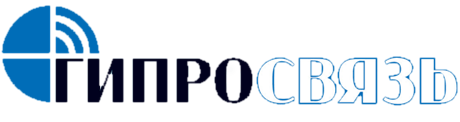 Отраслевые опросные листы для получения значений частных показателей автоматизации, информатизации и цифровизации в отраслях и функциональных сферах Республики БеларусьВ таблицах Г1-Г13 представлен перечень частных показателей и анкетных вопросов для оценки уровня цифровизации предприятий (организаций, учреждений) отраслей и функциональных сфер экономики. Все вопросы анкет направлены на получение информации за период равный:один календарный год для всех отраслей и функциональных сфер Республики Беларусь кроме сферы образования;один учебный год для сферы образования.Таблица Г1 – Перечень частных показателей и анкетных вопросов для оценки уровня цифровизации предприятий (организаций) Министерства архитектуры и строительстваТаблица Г2 – Перечень частных показателей и анкетных вопросов для оценки уровня цифровизации учреждений Министерства здравоохраненияТаблица Г3 – Перечень частных показателей и анкетных вопросов для оценки уровня цифровизации предприятий (организаций) Белорусского государственного концерна по производству и реализации товаров легкой промышленностиТаблица Г4 – Перечень частных показателей и анкетных вопросов для оценки уровня цифровизации предприятий (организаций) Министерства лесного хозяйстваТаблица Г5 – Перечень частных показателей и анкетных вопросов для оценки уровня цифровизации предприятий (организаций) Государственного комитета по науке и технологиямТаблица Г6 – Перечень частных показателей и анкетных вопросов для оценки уровня цифровизации предприятий (организаций) Белорусского государственного концерна по нефти и химииТаблица Г7 – Перечень частных показателей и анкетных вопросов для оценки уровня цифровизации учреждений Министерства образованияТаблица Г8 – Перечень частных показателей и анкетных вопросов для оценки уровня цифровизации предприятий (организаций) Белорусского государственного концерна пищевой промышленностиТаблица Г9 – Перечень частных показателей и анкетных вопросов для оценки уровня цифровизации предприятий (организаций) Министерства природных ресурсов и охраны окружающей средыТаблица Г10 – Перечень частных показателей и анкетных вопросов для оценки уровня цифровизации предприятий (организаций) Министерства промышленностиТаблица Г11 – Перечень частных показателей и анкетных вопросов для оценки уровня цифровизации предприятий (организаций) Министерства сельского хозяйства и продовольствияТаблица Г12 – Перечень частных показателей и анкетных вопросов для оценки уровня цифровизации предприятий (организаций) Министерства транспорта и коммуникацийТаблица Г13 – Перечень частных показателей и анкетных вопросов для оценки уровня цифровизации предприятий (организаций) Министерства энергетикиСубиндексНаименование показателяВопрос анкетыКомпьютеризацияСтепень компьютеризацииКак бы вы оценили степень компьютеризации вашего предприятия (организации), выберите все подходящие варианты: - на предприятии (организации) имеется недостаточное количество компьютеров и компьютерной техники;- на предприятии (организации) имеется достаточное количество компьютеров;- на предприятии (организации) имеется достаточное количество компьютерной периферии (терминалы, принтеры, сканеры, плоттеры, источники бесперебойного питания);- на предприятии (организации) имеется достаточное количество сетевого оборудования (маршрутизаторы, коммутаторы, модемы и т.д.).АвтоматизацияСтепень автоматизации проектной деятельностиОпределите, каким путем реализована автоматизация проектной деятельности на предприятии (организации):- автоматизация проектной деятельности отсутствует;- применяется традиционный CAD в 2D-формате; на чертежах строительные элементы изображены линиями, дугами, определяющими геометрию конструкции; обмен данными между участниками проекта происходит на бумажном или электронном носителе;- применяется CAD в 2D- или 3D-формате; модели зданий/сооружений содержат в основном базовую информацию; для обмена информацией используются электронные файлы; взаимодействие между участниками организовано через среду общих данных, однако полноценного взаимодействия между участниками, относящимися к разным дисциплинам, не происходит;- BIM представляет собой комплексную модель, над которой параллельно работают специалисты различных специальностей в различных программах; сборка общей модели, анализ и выявление недостатков осуществляются в специальных «сборочных» программных приложениях; добавлены измерения: 4D (время) и 5D (стоимость);- строительный проект опирается на единую интегрированную информационную модель, которая создается и используется всеми участниками процесса – заказчиком проекта, архитектором, проектировщиком, инженерными службами, подрядчиками и субподрядчиками, собственниками здания/сооружения; это полностью интегрированные данные и интегрированный процесс, использующий веб-сервисы и совместимый со стандартами.АвтоматизацияСтепень автоматизации строительных процессовКакое количество строительных процессов автоматизировано:- укажите количество сооружений, монтаж/демонтаж которых осуществлялся без автоматизации строительных процессов;- укажите количество сооружений, монтаж/демонтаж которых осуществлялся при помощи строительной техники под управлением оператора (краны, экскаваторы, бульдозеры, бетоновозы, грейдеры и др.);- укажите количество сооружений, монтаж/демонтаж которых осуществлялся  при помощи роботизированных технологий в строительстве (строительные роботы, 3D-принтеры для строительства).АвтоматизацияДоля автоматизированных складских помещенийОпределите, каким путем реализована автоматизация складских помещений на предприятии (организации):- 0 – автоматизация складских помещений отсутствует;- 1 – автоматизация реализована путем создания учетной системы, отражающей бизнес-события/акты, ввод данных осуществляется оператором;- 2 – автоматизация реализована с использованием методов математического моделирования, оцифровки топологии и активов склада, получение данных о местоположении объектов производится без участия оператора;- 3 – автоматизация реализована на основе системы мониторинга и трекинга, позволяющей контролировать передвижение объектов внутри склада в режиме реального времени, сопоставлять идеальную математическую модель с реальными процессами и осуществлять коррекцию (адаптацию) перемещения объектов на складе;- 4 – автоматизация реализована на основе роботизации склада (отсутствие ручного труда; роботы-тележки, способные перемещать паллеты по территории склада; системы, работающие с этажностью стеллажей и др.), оператор выполняет только контрольные функции;- 5 – складские помещения отсутствуют, т.к. сырье и материалы доставляются напрямую на производство, готовая продукция напрямую поступает к заказчику.АвтоматизацияДоля рейсов с использованием беспилотных логистических системУкажите количество рейсов, проведенных с использованием беспилотных логистических систем и общее количество проведенных рейсов:- количество рейсов, проведенных с использованием беспилотных логистических систем;- общее количество проведенных рейсов;- беспилотные логистические системы не используются.АвтоматизацияСтепень автоматизации контроля сотрудниковВыберите виды контроля сотрудников, которые присутствуют на предприятии (организации):- функции контроля сотрудников не автоматизированы;- ведется автоматический учет рабочего времени (прибытия – убытия) сотрудников;- внедрена электронная система постановки и распределения задач между сотрудниками, а также контроля их выполнения;- ведется контроль местонахождения сотрудников (отслеживание местонахождения сотрудников, работающих вне офиса, мониторинг работы сотрудников с помощью установки камер на рабочих местах, отслеживание активностей на рабочем оборудовании и т.д.);- внедрена автоматическая система учета времени полезной деятельности сотрудников (электронная система, сопоставляющая время нахождения сотрудника на работе и время, затрачиваемое непосредственно на выполнение должностных обязанностей);- внедрена автоматическая система учета результативности деятельности сотрудников (электронная система, помогающая специалистам отдела кадров и руководству оценивать эффективность работы как отдельных сотрудников, так и подразделения в целом).АвтоматизацияСтепень автоматизации документооборотаВыберите варианты автоматизации документооборота, которые присутствуют на вашем предприятии (организации):- предприятие (организация) подключено к СМДО;- на предприятии (организации) установлена система внутреннего электронного документооборота (если «да», то укажите количество рабочих мест в офисе и количество мест в офисе, подключенных к системе внутреннего электронного документооборота).АвтоматизацияСтепень автоматизации принятия решенийАвтоматизирована ли система принятия решений на вашем предприятии (организации), выберите все подходящие варианты: - не автоматизирована;- используется электронная нормативно-справочная информация;- используется пассивная СППР, позволяющая собирать и структурировать информацию, необходимую для принятия решения;- используется активная СППР, выполняющая анализ имеющейся информации и формирующая возможные варианты решений;- используется кооперативная СППР, позволяющая изменять, пополнять или улучшать возможные решения, предлагаемые системой, затем отправляя их в систему для проверки.АвтоматизацияДоля взаимодействий с иностранными (международными) компаниями, реализованных путем электронного документооборотаОсуществляется ли взаимодействие с иностранными (международными) компаниями в рамках основной деятельности предприятия (организации):- предприятие (организация) не осуществляет взаимодействие с иностранными (международными) компаниями в рамках своей основной деятельности;- предприятие (организация) осуществляет взаимодействие с иностранными (международными) компаниями в рамках своей основной деятельности (укажите количество таких компаний и количество иностранных (международных) компаний, взаимодействие с которыми реализовано путем использования электронного документооборота).ИнформатизацияНаличие системы, позволяющей оценивать качество продукции, качество обслуживания в режиме онлайн/ размещение предприятия на общей платформе оценки качества продукции, качества обслуживанияРазмещена ли ваша организация (предприятие) на общей онлайн-платформе оценки качества продукции, качества обслуживания (к таким платформам можно отнести качество-услуг.бел, Google Мой бизнес и др.):- да;- нет.ИнформатизацияСтепень информатизации взаимодействующих организацийЕсть ли возможность у информационных систем предприятия (организации) предоставить удаленный доступ в рамках их компетенции следующим заинтересованным сторонам, выберите все подходящие варианты:- поставщики;- потребители;- компетентные органы;- общественные организации;- сервисные службы;- акционеры предприятия (организации).ИнформатизацияДоля закупок, проведенных на электронных торговых площадкахПроводятся ли вами закупки на электронных торговых площадках:- все закупки проводятся на электронных торговых площадках;
- часть закупок проводится на электронных торговых площадках (укажите количество проводимых закупок в год и количество проводимых закупок на электронных торговых площадках в год);- не проводятся закупки на электронных торговых площадках.ИнформатизацияНаличие доступа у сотрудников к информационным ресурсам локальной и глобальной сетиИмеется ли у сотрудников доступ к информационным ресурсам локальной и глобальной сети:- отсутствует;- доступ имеется к информационным ресурсам локальной сети;- доступ имеется к информационным ресурсам глобальной сети;- доступ имеется к сетевым ресурсам предприятия (организации, УО) извне для сотрудников и обучающихся (для УО).ИнформатизацияСтепень информатизации маркетинговой деятельностиВыберите все подходящие для вашей предприятия (организации)варианты информатизации маркетинговой деятельности:- информация о продуктах/услугах предприятия (организации) размещена на онлайн-платформах;- используются различные инструменты электронного маркетинга (контекстная реклама, нативная реклама в Интернете, e-mail рассылки, SMM и т.д.);- ведется статистика по эффективности использования инструментов электронного маркетинга;- осуществляется оперативное реагирование на пользовательские запросы;- создана единая система, объединяющая все инструменты электронного маркетинга, включая электронные инструменты послепродажного обслуживания (рассылка новостей, уведомлений, онлайн-поддержка пользователей услуг и т.д.) автоматически реагирующая на изменения внешней среды (пользовательские запросы, маркетинговую политику конкурентов и т.д.);- нет подходящих вариантов.ИнформатизацияСтепень информатизации торговлиВыберите все подходящие для вашей предприятия (организации)варианты информатизации торговли:- размещена информация о продуктах/услугах на онлайн-платформах;- реализована возможность заказа и оплаты продукта/услуги онлайн;- реализована возможность получения электронной документации по продукту/услуге (инструкции, гарантийные талоны и т.д.);- реализована возможность оплаты продуктов/услуг при помощи электронных денег;- нет подходящих вариантов.СубиндексНаименование показателяВопрос анкетыКомпьютеризацияСтепень компьютеризацииКак бы вы оценили степень компьютеризации вашего учреждения (организации), выберите все подходящие варианты: - в учреждении (организации) имеется недостаточное количество компьютеров и компьютерной техники;- в учреждении (организации) имеется достаточное количество компьютеров;- в учреждении (организации) имеется достаточное количество компьютерной периферии (терминалы, принтеры, сканеры, плоттеры, источники бесперебойного питания);- в учреждении (организации) имеется достаточное количество сетевого оборудования (маршрутизаторы, коммутаторы, модемы и т.д.).АвтоматизацияСтепень автоматизации обращений пациентовКаким образом в учреждении здравоохранения автоматизированы обращения пациентов:- автоматизация обращений пациентов отсутствует;- внедрена электронная очередь;- реализована онлайн-запись на прием к врачу.АвтоматизацияДоля автоматизированных рабочих мест врачейУкажите количество автоматизированных рабочих мест врачей и общее число рабочих мест врачей:- количество автоматизированных рабочих мест врачей;- общее число рабочих мест врачей.Примечание:- под автоматизированным рабочим местом врача понимается средство вычислительной техники (компьютер и т.п.), на котором установлена медицинская информационная система, которая как минимум имеет доступ к картам пациента в электронном виде, АИС «Электронный рецепт».- под рабочим местом врача понимается средство вычислительной техники (компьютер и т.п.,) на котором не установлена медицинская информационная система.АвтоматизацияДоля оформленных электронных рецептовУкажите количество оформленных электронных рецептов и общее количество выписанных рецептов на бумажном носителе:- количество оформленных электронных рецептов;- общее количество выписанных рецептов на бумажном носителе.АвтоматизацияДоля клинико-диагностических лабораторий (КДЛ), интегрированных с медицинскими информационными системами (МИС)Укажите количество КДЛ, интегрированных с МИС и общее количество КДЛ:- количество КДЛ, интегрированных с МИС;- общее количество КДЛ.АвтоматизацияСтепень автоматизации контроля качестваВыберите разновидности контроля качества оказания медицинских услуг, которые присутствуют в организации:- внедрена автоматическая система оценки удовлетворенности пациента от оказанной услуги (после оказания услуги пациенту предоставляется возможность оценить качество оказанной услуги);- реализована возможность оставить отзыв пациенту об предприятия (организации)здравоохранения, медицинском персонале и оказанных ему услугах; - реализована система оценки эффективности работы медицинского персонала (автоматизированные системы KPI).АвтоматизацияСтепень автоматизации документооборотаВыберите варианты автоматизации документооборота, которые присутствуют на вашем предприятии (организации):- предприятие (организация) подключено к СМДО;- на предприятии (организации) установлена система внутреннего электронного документооборота (если «да», то укажите количество рабочих мест в офисе и количество мест в офисе, подключенных к системе внутреннего электронного документооборота).АвтоматизацияСтепень автоматизации принятия решенийАвтоматизирована ли система принятия решений на вашем предприятии (организации), выберите все подходящие варианты: - не автоматизирована;- используется электронная нормативно-справочная информация;- используется пассивная СППР, позволяющая собирать и структурировать информацию, необходимую для принятия решения;- используется активная СППР, выполняющая анализ имеющейся информации и формирующая возможные варианты решений;- используется кооперативная СППР, позволяющая изменять, пополнять или улучшать возможные решения, предлагаемые системой, затем отправляя их в систему для проверки.ИнформатизацияНаличие системы, позволяющей оценивать качество продукции, качество обслуживания в режиме онлайн/ размещение предприятия на общей платформе оценки качества продукции, качества обслуживанияРазмещена ли ваша организация (предприятие) на общей онлайн-платформе оценки качества продукции, качества обслуживания (к таким платформам можно отнести качество-услуг.бел, Google Мой бизнес и др.):- да;- нет.ИнформатизацияСтепень информатизации взаимодействующих организацийЕсть ли возможность у информационных систем предприятия (организации) предоставить удаленный доступ в рамках их компетенции следующим заинтересованным сторонам, выберите все подходящие варианты:- учреждения здравоохранения;- учреждения образования;- социальные службы;- органы республиканского и местного управления;- министерство здравоохранения;- органы внутренних дел и иные правоохранительные органы, в т.ч. осуществляющие оперативно-розыскную деятельность, органы дознания;- обслуживающиеся в учреждении здравоохранения предприятия (организации), если такие имеются;- страховые организации;- суды;- дипломатические представительства.ИнформатизацияДоля закупок, проведенных на электронных торговых площадкахПроводятся ли вами закупки на электронных торговых площадках:- все закупки проводятся на электронных торговых площадках;
- часть закупок проводится на электронных торговых площадках (укажите количество проводимых закупок в год и количество проводимых закупок на электронных торговых площадках в год);- не проводятся закупки на электронных торговых площадках.СубиндексНаименование показателяВопрос анкетыКомпьютеризацияСтепень компьютеризацииКак бы вы оценили степень компьютеризации вашего предприятия (организации), выберите все подходящие варианты: - на предприятии (организации) имеется недостаточное количество компьютеров и компьютерной техники;- на предприятии (организации) имеется достаточное количество компьютеров;- на предприятии (организации) имеется достаточное количество компьютерной периферии (терминалы, принтеры, сканеры, плоттеры, источники бесперебойного питания);- на предприятии (организации) имеется достаточное количество сетевого оборудования (маршрутизаторы, коммутаторы, модемы и т.д.).АвтоматизацияСтепень автоматизации проектированияОпределите, каким путем реализована автоматизация проектирования на предприятии (организации):- автоматизация проектирования отсутствует;- внедрена САПР, которая представляет собой организационно-техническую систему, предназначенную для автоматизации процесса проектирования, состоящую из персонала и комплекса технических, программных и других средств автоматизации его деятельности;- внедрена интеллектуальная САПР, которая обеспечивает непрерывный сквозной цикл автоматизированного проектирования, начиная с этапа подготовки технического задания и выработки технического предложения и заканчивая созданием рабочего и технического проектов (включая разработку документации).АвтоматизацияДоля цехов, оснащенных автоматизированной системой управления технологическими процессамиУкажите количество цехов, оснащенных автоматизированной системой управления технологическими процессами, и общее количество цехов:- количество цехов, оснащенных автоматизированной системой управления технологическими процессами;- общее количество цехов;- укажите важность каждого цеха (сумма весовых коэффициентов важности цеха должна равняться единице).АвтоматизацияДоля автоматизированных складских помещенийОпределите, каким путем реализована автоматизация складских помещений на предприятии (организации):- автоматизация складских помещений отсутствует;- автоматизация реализована путем создания учетной системы, отражающей бизнес-события/акты, ввод данных осуществляется оператором;- автоматизация реализована с использованием методов математического моделирования, оцифровки топологии и активов склада, получение данных о местоположении объектов производится без участия оператора;- автоматизация реализована на основе системы мониторинга и трекинга, позволяющей контролировать передвижение объектов внутри склада в режиме реального времени, сопоставлять идеальную математическую модель с реальными процессами и осуществлять коррекцию (адаптацию) перемещения объектов на складе;- автоматизация реализована на основе роботизации склада (отсутствие ручного труда; роботы-тележки, способные перемещать паллеты по территории склада; системы, работающие с этажностью стеллажей и др.), оператор выполняет только контрольные функции;- складские помещения отсутствует, т.к. сырье и материалы доставляются напрямую на производство, готовая продукция напрямую поступает к заказчику.АвтоматизацияДоля рейсов с использованием беспилотных логистических системУкажите количество рейсов, проведенных с использованием беспилотных логистических систем и общее количество проведенных рейсов:- количество рейсов, проведенных с использованием беспилотных логистических систем;- общее количество проведенных рейсов;- беспилотные логистические системы не используются.АвтоматизацияСтепень автоматизации контроля сотрудниковВыберите виды контроля сотрудников, которые присутствуют на предприятии (организации):- функции контроля сотрудников не автоматизированы;- ведется автоматический учет рабочего времени (прибытия – убытия) сотрудников;- внедрена электронная система постановки и распределения задач между сотрудниками, а также контроля их выполнения;- ведется контроль местонахождения сотрудников (отслеживание местонахождения сотрудников, работающих вне офиса, мониторинг работы сотрудников с помощью установки камер на рабочих местах, отслеживание активностей на рабочем оборудовании и т.д.);- внедрена автоматическая система учета времени полезной деятельности сотрудников (электронная система, сопоставляющая время нахождения сотрудника на работе и время, затрачиваемое непосредственно на выполнение должностных обязанностей);- внедрена автоматическая система учета результативности деятельности сотрудников (электронная система, помогающая специалистам отдела кадров и руководству оценивать эффективность работы как отдельных сотрудников, так и подразделения в целом).АвтоматизацияСтепень автоматизации контроля качестваВыберите виды контроля качества, которые присутствуют на предприятии (организации):- автоматизированный входной контроль качества сырья, основных и вспомогательных материалов, полуфабрикатов, комплектующих изделий, инструментов, поступающих на склады предприятия;- автоматизированный производственный пооперационный контроль за соблюдением установленного технологического режима, включая межоперационную приемку продукции;- система автоматизированного контроля за состоянием оборудования, машин, режущего и измерительного инструментов, контрольно-измерительных приборов, различных средств измерения, штампов, моделей испытательной аппаратуры и весового хозяйства, новых и находящихся в эксплуатации приспособлений, условий производства и транспортировки изделий и другие проверки;- автоматизированный контроль моделей и опытных образцов;- автоматизированный контроль готовой продукции.АвтоматизацияСтепень автоматизации документооборотаВыберите варианты автоматизации документооборота, которые присутствуют на вашем предприятии (организации):- предприятие (организация) подключено к СМДО;- на предприятии (организации) установлена система внутреннего электронного документооборота (если «да», то укажите количество рабочих мест в офисе и количество мест в офисе, подключенных к системе внутреннего электронного документооборота).АвтоматизацияДоля взаимодействий с иностранными (международными) компаниями, реализованных путем электронного документооборотаОсуществляется ли взаимодействие с иностранными (международными) компаниями в рамках основной деятельности предприятия (организации):- предприятие (организация) не осуществляет взаимодействие с иностранными (международными) компаниями в рамках своей основной деятельности;- предприятие (организация) осуществляет взаимодействие с иностранными (международными) компаниями в рамках своей основной деятельности (укажите количество таких компаний и количество иностранных (международных) компаний, взаимодействие с которыми реализовано путем использования электронного документооборота).АвтоматизацияСтепень автоматизации принятия решенийАвтоматизирована ли система принятия решений на вашем предприятии (организации), выберите все подходящие варианты: - не автоматизирована;- используется электронная нормативно-справочная информация;- используется пассивная СППР, позволяющая собирать и структурировать информацию, необходимую для принятия решения;- используется активная СППР, выполняющая анализ имеющейся информации и формирующая возможные варианты решений;- используется кооперативная СППР, позволяющая изменять, пополнять или улучшать возможные решения, предлагаемые системой, затем отправляя их в систему для проверки.ИнформатизацияНаличие системы, позволяющей оценивать качество продукции, качество обслуживания в режиме онлайн/ размещение предприятия на общей платформе оценки качества продукции, качества обслуживанияРазмещена ли ваша организация (предприятие) на общей онлайн-платформе оценки качества продукции, качества обслуживания (к таким платформам можно отнести качество-услуг.бел, Google Мой бизнес и др.):- да;- нет.ИнформатизацияСтепень информатизации взаимодействующих организацийЕсть ли возможность у информационных систем предприятия (организации) предоставить удаленный доступ в рамках их компетенции следующим заинтересованным сторонам, выберите все подходящие варианты:- поставщики;- потребители;- компетентные органы;- общественные организации;- сервисные службы;- акционеры предприятия (организации).ИнформатизацияДоля закупок, проведенных на электронных торговых площадкахПроводятся ли вами закупки на электронных торговых площадках:- все закупки проводятся на электронных торговых площадках;- часть закупок проводится на электронных торговых площадках (укажите количество проводимых закупок в год и количество проводимых закупок на электронных торговых площадках в год);- не проводятся закупки на электронных торговых площадках.ИнформатизацияНаличие доступа у сотрудников к информационным ресурсам локальной и глобальной сетиИмеется ли у сотрудников доступ к информационным ресурсам локальной и глобальной сети:- отсутствует;- доступ имеется к информационным ресурсам локальной сети;- доступ имеется к информационным ресурсам глобальной сети;- доступ имеется к сетевым ресурсам предприятия (организации, УО) извне для сотрудников и обучающихся (для УО).ИнформатизацияСтепень информатизации маркетинговой деятельностиВыберите все подходящие для вашей предприятия (организации)варианты информатизации маркетинговой деятельности:- информация о продуктах/услугах предприятия (организации) размещена на онлайн-платформах;- используются различные инструменты электронного маркетинга (контекстная реклама, нативная реклама в Интернете, e-mail рассылки, SMM и т.д.);- ведется статистика по эффективности использования инструментов электронного маркетинга;- осуществляется оперативное реагирование на пользовательские запросы;- создана единая система, объединяющая все инструменты электронного маркетинга, включая электронные инструменты послепродажного обслуживания (рассылка новостей, уведомлений, онлайн-поддержка пользователей услуг и т.д.) автоматически реагирующая на изменения внешней среды (пользовательские запросы, маркетинговую политику конкурентов и т.д.);- нет подходящих вариантов.ИнформатизацияСтепень информатизации торговлиВыберите все подходящие для вашей предприятия (организации)варианты информатизации торговли:- размещена информация о продуктах/услугах на онлайн-платформах;- реализована возможность заказа и оплаты продукта/услуги онлайн;- реализована возможность получения электронной документации по продукту/услуге (инструкции, гарантийные талоны и т.д.);- реализована возможность оплаты продуктов/услуг при помощи электронных денег;- нет подходящих вариантов.ИнформатизацияСтепень информатизации послепродажного обслуживанияВыберите все подходящие для вашей предприятия (организации)варианты информатизации послепродажного обслуживания:- организована онлайн-консультация пользователей;- внедрены чат-боты, осуществляющие консультации по типовым вопросам;- реализован функционал личного кабинета пользователя;- колл-центр полностью роботизирован;- нет подходящих вариантов.СубиндексНаименование показателяВопрос анкетыКомпьютеризацияСтепень компьютеризацииКак бы вы оценили степень компьютеризации вашего предприятия (организации), выберите все подходящие варианты: - на предприятии (организации) имеется недостаточное количество компьютеров и компьютерной техники;- на предприятии (организации) имеется достаточное количество компьютеров;- на предприятии (организации) имеется достаточное количество компьютерной периферии (терминалы, принтеры, сканеры, плоттеры, источники бесперебойного питания);- на предприятии (организации) имеется достаточное количество сетевого оборудования (маршрутизаторы, коммутаторы, модемы и т.д.).АвтоматизацияСтепень автоматизации проведения лесоустройстваВыберите подходящий для вашего предприятия (организации) вид автоматизации проведения лесоустройства:- автоматизация проведения лесоустройства отсутствует;- внедрена система автоматизированного проведения лесоустройства, которая представляет собой организационно-техническую систему, предназначенную для автоматизации процесса проведения лесоустройства, состоящую из персонала и комплекса технических, программных и других средств автоматизации его деятельности;- внедрена интеллектуальная система автоматизированного проведения лесоустройства, которая обеспечивает непрерывный сквозной цикл автоматизированного проведения лесоустройства, начиная с этапа определения и присвоения лесов к определенной категории, определения места лесосеки и заканчивая определением основных параметров таксации (включая разработку документации).АвтоматизацияСтепень автоматизации процесса рубкиВыберите все подходящие для вашего предприятия (организации) виды автоматизации процесса рубки:- процесс рубки осуществляется с помощью ручного инструмента;- процесс рубки осуществляется человеком с помощью специальных машин (харвестеров);- процесс рубки осуществляется человеком с помощью специальных машин (харвестеров), оснащенных датчиками и системой определения и оценки параметров таксации;- процесс рубки осуществляется без участия человека роботизированными машинами, оснащенными датчиками, системой определения и оценки параметров таксации, приемником системы глобального позиционирования и интеллектуальной системой принятия решений.АвтоматизацияСтепень автоматизации процесса обработки древесиныВыберите все подходящие для вашего предприятия (организации) виды автоматизации процесса обработки древесины:- процесс обработки древесины не автоматизирован;- в автоматическом режиме осуществляется управление последовательностью и характером движений рабочего инструмента для получения заданных параметров и качественных характеристик обрабатываемого материала, постановка и снятие материала осуществляется вручную;- автоматизирован цикл обработки, включая постановку и снятие материала со станка (используются промышленные роботы);- автоматизирован контроль за состоянием инструмента и своевременной его заменой, качеством обрабатываемого материала, за состоянием станков и оборудования, удалением отходов производства, а также контроль и отладка технологических процессов (адаптивное управление);- автоматизация осуществляется путем автоматической переналадки оборудования.АвтоматизацияДоля автоматизированных складских помещенийОпределите, каким путем реализована автоматизация складских помещений на предприятии (организации):- автоматизация складских помещений отсутствует;- автоматизация реализована путем создания учетной системы, отражающей бизнес-события/акты, ввод данных осуществляется оператором;- автоматизация реализована с использованием методов математического моделирования, оцифровки топологии и активов склада, получение данных о местоположении объектов производится без участия оператора;- автоматизация реализована на основе системы мониторинга и трекинга, позволяющей контролировать передвижение объектов внутри склада в режиме реального времени, сопоставлять идеальную математическую модель с реальными процессами и осуществлять коррекцию (адаптацию) перемещения объектов на складе;- автоматизация реализована на основе роботизации склада (отсутствие ручного труда; роботы-тележки, способные перемещать паллеты по территории склада; системы, работающие с этажностью стеллажей и др.), оператор выполняет только контрольные функции;- складские помещения отсутствуют, т.к. сырье и материалы доставляются напрямую на производство, готовая продукция напрямую поступает к заказчику.АвтоматизацияДоля рейсов с использованием беспилотных логистических системУкажите количество рейсов, проведенных с использованием беспилотных логистических систем и общее количество проведенных рейсов:- количество рейсов, проведенных с использованием беспилотных логистических систем;- общее количество проведенных рейсов;- беспилотные логистические системы не используются.АвтоматизацияСтепень автоматизации контроля сотрудниковВыберите виды контроля сотрудников, которые присутствуют на предприятии (организации):- функции контроля сотрудников не автоматизированы;- ведется автоматический учет рабочего времени (прибытия – убытия) сотрудников;- внедрена электронная система постановки и распределения задач между сотрудниками, а также контроля их выполнения;- ведется контроль местонахождения сотрудников (отслеживание местонахождения сотрудников, работающих вне офиса, мониторинг работы сотрудников с помощью установки камер на рабочих местах, отслеживание активностей на рабочем оборудовании и т.д.);- внедрена автоматическая система учета времени полезной деятельности сотрудников (электронная система, сопоставляющая время нахождения сотрудника на работе и время, затрачиваемое непосредственно на выполнение должностных обязанностей);- внедрена автоматическая система учета результативности деятельности сотрудников (электронная система, помогающая специалистам отдела кадров и руководству оценивать эффективность работы как отдельных сотрудников, так и подразделения в целом).АвтоматизацияСтепень автоматизации контроля качестваВыберите виды контроля качества, которые присутствуют на предприятии (организации):- автоматизированный входной контроль качества сырья, основных и вспомогательных материалов, полуфабрикатов, комплектующих изделий, инструментов, поступающих на склады предприятия;- автоматизированный производственный пооперационный контроль за соблюдением установленного технологического режима, включая межоперационную приемку продукции;- система автоматизированного контроля за состоянием оборудования, машин, режущего и измерительного инструментов, контрольно-измерительных приборов, различных средств измерения, штампов, моделей испытательной аппаратуры и весового хозяйства, новых и находящихся в эксплуатации приспособлений, условий производства и транспортировки изделий и другие проверки;- автоматизированный контроль моделей и опытных образцов;- автоматизированный контроль готовой продукции.АвтоматизацияСтепень автоматизации охраны и защитыВыберите все подходящие для вашего предприятия (организации) виды автоматизации охраны и защиты:- деятельность по охране и защите леса не автоматизирована;- для выявления очагов пожаров, загрязнений и заболеваний используются датчики и другие технические средства, локально оповещающие ответственные лица;- с помощью интеллектуальных систем определяются очаги возгорания, заражений и заболеваний, информация дистанционно доносится ответственным лицам;- локализация очагов возгораний, заболеваний и заражений осуществляется с помощью БЛА и других роботизированных машин.АвтоматизацияСтепень автоматизации документооборотаВыберите варианты автоматизации документооборота, которые присутствуют на вашем предприятии (организации):- предприятие (организация) подключено к СМДО;- на предприятии (организации) установлена система внутреннего электронного документооборота (если «да», то укажите количество рабочих мест в офисе и количество мест в офисе, подключенных к системе внутреннего электронного документооборота).АвтоматизацияДоля взаимодействий с иностранными (международными) компаниями, реализованных путем электронного документооборотаОсуществляется ли взаимодействие с иностранными (международными) компаниями в рамках основной деятельности предприятия (организации):- предприятие (организация) не осуществляет взаимодействие с иностранными (международными) компаниями в рамках своей основной деятельности;- предприятие (организация) осуществляет взаимодействие с иностранными (международными) компаниями в рамках своей основной деятельности (укажите количество таких компаний и количество иностранных (международных) компаний, взаимодействие с которыми реализовано путем использования электронного документооборота).АвтоматизацияСтепень автоматизации принятия решенийАвтоматизирована ли система принятия решений на вашем предприятии (организации), выберите все подходящие варианты: - не автоматизирована;- используется электронная нормативно-справочная информация;- используется пассивная СППР, позволяющая собирать и структурировать информацию, необходимую для принятия решения;- используется активная СППР, выполняющая анализ имеющейся информации и формирующая возможные варианты решений;- используется кооперативная СППР, позволяющая изменять, пополнять или улучшать возможные решения, предлагаемые системой, затем отправляя их в систему для проверки.ИнформатизацияНаличие системы, позволяющей оценивать качество продукции, качество обслуживания в режиме онлайн/ размещение предприятия на общей платформе оценки качества продукции, качества обслуживанияРазмещена ли ваша организация (предприятие) на общей онлайн-платформе оценки качества продукции, качества обслуживания (к таким платформам можно отнести качество-услуг.бел, Google Мой бизнес и др.):- да;- нет.ИнформатизацияСтепень информатизации взаимодействующих организацийЕсть ли возможность у информационных систем предприятия (организации) предоставить удаленный доступ в рамках их компетенции следующим заинтересованным сторонам, выберите все подходящие варианты:- поставщики;- предприятия (организации)(предприятия) – потребители;- контролирующие органы;- налоговая инспекция- компетентные органы;- местные органы управления;- общественные организации;- сервисные службы;- акционеры предприятия (организации).ИнформатизацияДоля закупок, проведенных на электронных торговых площадкахПроводятся ли вами закупки на электронных торговых площадках:- все закупки проводятся на электронных торговых площадках;- часть закупок проводится на электронных торговых площадках (укажите количество проводимых закупок в год и количество проводимых закупок на электронных торговых площадках в год);- не проводятся закупки на электронных торговых площадках.ИнформатизацияНаличие доступа у сотрудников к информационным ресурсам локальной и глобальной сетиИмеется ли у сотрудников доступ к информационным ресурсам локальной и глобальной сети:- отсутствует;- доступ имеется к информационным ресурсам локальной сети;- доступ имеется к информационным ресурсам глобальной сети;- доступ имеется к сетевым ресурсам предприятия (организации, УО) извне для сотрудников и обучающихся (для УО).ИнформатизацияСтепень информатизации маркетинговой деятельностиВыберите все подходящие для вашей предприятия (организации)варианты информатизации маркетинговой деятельности:- информация о продуктах/услугах предприятия (организации) размещена на онлайн-платформах;- используются различные инструменты электронного маркетинга (контекстная реклама, нативная реклама в Интернете, e-mail рассылки, SMM и т.д.);- ведется статистика по эффективности использования инструментов электронного маркетинга;- осуществляется оперативное реагирование на пользовательские запросы;- создана единая система, объединяющая все инструменты электронного маркетинга, включая электронные инструменты послепродажного обслуживания (рассылка новостей, уведомлений, онлайн-поддержка пользователей услуг и т.д.) автоматически реагирующая на изменения внешней среды (пользовательские запросы, маркетинговую политику конкурентов и т.д.);- нет подходящих вариантов.ИнформатизацияСтепень информатизации торговлиВыберите все подходящие для вашей предприятия (организации)варианты информатизации торговли:- размещена информация о продуктах/услугах на онлайн-платформах;- реализована возможность заказа и оплаты продукта/услуги онлайн;- реализована возможность получения электронной документации по продукту/услуге (инструкции, гарантийные талоны и т.д.);- реализована возможность оплаты продуктов/услуг при помощи электронных денег;- нет подходящих вариантов.ИнформатизацияСтепень информатизации послепродажного обслуживанияВыберите все подходящие для вашей предприятия (организации)варианты информатизации послепродажного обслуживания:- организована онлайн-консультация пользователей;- внедрены чат-боты, осуществляющие консультации по типовым вопросам;- реализован функционал личного кабинета пользователя;- колл-центр полностью роботизирован;- нет подходящих вариантов.СубиндексНаименование показателяВопрос анкетыКомпьютеризацияСтепень компьютеризацииКак бы вы оценили степень компьютеризации вашего предприятия (организации), выберите все подходящие варианты: - на предприятии (организации) имеется недостаточное количество компьютеров и компьютерной техники;- на предприятии (организации) имеется достаточное количество компьютеров;- на предприятии (организации) имеется достаточное количество компьютерной периферии (терминалы, принтеры, сканеры, плоттеры, источники бесперебойного питания);- на предприятии (организации) имеется достаточное количество сетевого оборудования (маршрутизаторы, коммутаторы, модемы и т.д.).АвтоматизацияДоля рабочих мест, оборудованных автоматизированной системой научных исследований (АСНИ)Укажите количество рабочих мест, оборудованных АСНИ:- количество рабочих мест, оборудованных АСНИ;- общее количество рабочих мест, нуждающихся в установке АСНИ.АвтоматизацияДоля сотрудников, использующих в научной деятельности современные средства аналитикиКакое количество сотрудников используют в научной деятельности современные средства аналитики (под современными средствами аналитики понимается использование методов интеллектуального анализа данных, Big Data статистики, моделирования, машинного обучения и искусственного интеллекта):- укажите число сотрудников, использующих в научной деятельности современные средства аналитики;- укажите общее число сотрудников научного направления.АвтоматизацияДоля автоматизированных рабочих мест для лабораторииПрисутствуют ли в лабораториях предприятий (организаций) автоматизированные рабочие места:- укажите количество автоматизированных рабочих мест;- укажите общее количество рабочих мест в лабораториях.АвтоматизацияСтепень автоматизации контроля сотрудниковВыберите виды контроля сотрудников, которые присутствуют на предприятии (организации):- функции контроля сотрудников не автоматизированы;- ведется автоматический учет рабочего времени (прибытия – убытия) сотрудников;- внедрена электронная система постановки и распределения задач между сотрудниками, а также контроля их выполнения;- ведется контроль местонахождения сотрудников (отслеживание местонахождения сотрудников, работающих вне офиса, мониторинг работы сотрудников с помощью установки камер на рабочих местах, отслеживание активностей на рабочем оборудовании и т.д.);- внедрена автоматическая система учета времени полезной деятельности сотрудников (электронная система, сопоставляющая время нахождения сотрудника на работе и время, затрачиваемое непосредственно на выполнение должностных обязанностей);- внедрена автоматическая система учета результативности деятельности сотрудников (электронная система, помогающая специалистам отдела кадров и руководству оценивать эффективность работы как отдельных сотрудников, так и подразделения в целом).АвтоматизацияСтепень автоматизации документооборотаВыберите варианты автоматизации документооборота, которые присутствуют на вашем предприятии (организации):- предприятие (организация) подключено к СМДО;- на предприятии (организации) установлена система внутреннего электронного документооборота (если «да», то укажите количество рабочих мест в офисе и количество мест в офисе, подключенных к системе внутреннего электронного документооборота).АвтоматизацияДоля взаимодействий с иностранными (международными) компаниями, реализованных путем электронного документооборотаОсуществляется ли взаимодействие с иностранными (международными) компаниями в рамках основной деятельности предприятия (организации):- предприятие (организация) не осуществляет взаимодействие с иностранными (международными) компаниями в рамках своей основной деятельности;- предприятие (организация) осуществляет взаимодействие с иностранными (международными) компаниями в рамках своей основной деятельности (укажите количество таких компаний и количество иностранных (международных) компаний, взаимодействие с которыми реализовано путем использования электронного документооборота).АвтоматизацияСтепень автоматизации принятия решенийАвтоматизирована ли система принятия решений на вашем предприятии (организации), выберите все подходящие варианты: - не автоматизирована;- используется электронная нормативно-справочная информация;- используется пассивная СППР, позволяющая собирать и структурировать информацию, необходимую для принятия решения;- используется активная СППР, выполняющая анализ имеющейся информации и формирующая возможные варианты решений;- используется кооперативная СППР, позволяющая изменять, пополнять или улучшать возможные решения, предлагаемые системой, затем отправляя их в систему для проверки.ИнформатизацияСтепень информатизации взаимодействующих организаций Есть ли возможность у информационных систем предприятия (организации) предоставить удаленный доступ в рамках их компетенции следующим заинтересованным сторонам, выберите все подходящие варианты:- поставщики;- потребители;- компетентные органы;- общественные организации;- сервисные службы;- акционеры предприятия (организации).ИнформатизацияНаличие доступа у сотрудников к информационным ресурсам локальной и глобальной сети Имеется ли у сотрудников доступ к информационным ресурсам локальной и глобальной сети:- отсутствует;- доступ имеется к информационным ресурсам локальной сети;- доступ имеется к информационным ресурсам глобальной сети;- доступ имеется к сетевым ресурсам предприятия (организации, УО) извне для сотрудников и обучающихся (для УО).ИнформатизацияНаличие системы, позволяющей оценивать качество продукции, качество обслуживания в режиме онлайн/ размещение предприятия на общей платформе оценки качества продукции, качества обслуживанияРазмещена ли ваша организация (предприятие) на общей онлайн-платформе оценки качества продукции, качества обслуживания (к таким платформам можно отнести качество-услуг.бел, Google Мой бизнес и др.):- да;- нет.СубиндексНаименование показателяВопрос анкетыКомпьютеризацияСтепень компьютеризацииКак бы вы оценили степень компьютеризации вашего предприятия (организации), выберите все подходящие варианты: - на предприятии (организации) имеется недостаточное количество компьютеров и компьютерной техники;- на предприятии (организации) имеется достаточное количество компьютеров;- на предприятии (организации) имеется достаточное количество компьютерной периферии (терминалы, принтеры, сканеры, плоттеры, источники бесперебойного питания);- на предприятии (организации) имеется достаточное количество сетевого оборудования (маршрутизаторы, коммутаторы, модемы и т.д.).АвтоматизацияСтепень автоматизации проектированияОпределите, каким путем реализована автоматизация проектирования на предприятии (организации):- автоматизация проектирования отсутствует;- внедрена САПР, которая представляет собой организационно-техническую систему, предназначенную для автоматизации процесса проектирования, состоящую из персонала и комплекса технических, программных и других средств автоматизации его деятельности;- внедрена интеллектуальная САПР, которая обеспечивает непрерывный сквозной цикл автоматизированного проектирования, начиная с этапа подготовки технического задания и выработки технического предложения и заканчивая созданием рабочего и технического проектов (включая разработку документации).АвтоматизацияДоля цехов, оснащенных автоматизированной системой управления технологическими процессамиУкажите количество цехов, оснащенных автоматизированной системой управления технологическими процессами, и общее количество цехов:- количество цехов, оснащенных автоматизированной системой управления технологическими процессами;- общее количество цехов;- укажите важность каждого цеха (сумма весовых коэффициентов важности цеха должна равняться единице).АвтоматизацияДоля автоматизированных складских помещенийОпределите, каким путем реализована автоматизация складских помещений на предприятии (организации):- автоматизация складских помещений отсутствует;- автоматизация реализована путем создания учетной системы, отражающей бизнес-события/акты, ввод данных осуществляется оператором;- автоматизация реализована с использованием методов математического моделирования, оцифровки топологии и активов склада, получение данных о местоположении объектов производится без участия оператора;- автоматизация реализована на основе системы мониторинга и трекинга, позволяющей контролировать передвижение объектов внутри склада в режиме реального времени, сопоставлять идеальную математическую модель с реальными процессами и осуществлять коррекцию (адаптацию) перемещения объектов на складе;- автоматизация реализована на основе роботизации склада (отсутствие ручного труда; роботы-тележки, способные перемещать паллеты по территории склада; системы, работающие с этажностью стеллажей и др.), оператор выполняет только контрольные функции;- складские помещения отсутствуют, т.к. сырье и материалы доставляются напрямую на производство, готовая продукция напрямую поступает к заказчику.АвтоматизацияСтепень автоматизации контроля сотрудниковВыберите виды контроля сотрудников, которые присутствуют на предприятии (организации):- функции контроля сотрудников не автоматизированы;- ведется автоматический учет рабочего времени (прибытия – убытия) сотрудников;- внедрена электронная система постановки и распределения задач между сотрудниками, а также контроля их выполнения;- ведется контроль местонахождения сотрудников (отслеживание местонахождения сотрудников, работающих вне офиса, мониторинг работы сотрудников с помощью установки камер на рабочих местах, отслеживание активностей на рабочем оборудовании и т.д.);- внедрена автоматическая система учета времени полезной деятельности сотрудников (электронная система, сопоставляющая время нахождения сотрудника на работе и время, затрачиваемое непосредственно на выполнение должностных обязанностей);- внедрена автоматическая система учета результативности деятельности сотрудников (электронная система, помогающая специалистам отдела кадров и руководству оценивать эффективность работы как отдельных сотрудников, так и подразделения в целом).АвтоматизацияСтепень автоматизации контроля качестваВыберите виды контроля качества, которые присутствуют на предприятии (организации):- автоматизированный входной контроль качества сырья, основных и вспомогательных материалов, полуфабрикатов, комплектующих изделий, инструментов, поступающих на склады предприятия;- автоматизированный производственный пооперационный контроль за соблюдением установленного технологического режима, включая межоперационную приемку продукции;- система автоматизированного контроля за состоянием оборудования, машин, режущего и измерительного инструментов, контрольно-измерительных приборов, различных средств измерения, штампов, моделей испытательной аппаратуры и весового хозяйства, новых и находящихся в эксплуатации приспособлений, условий производства и транспортировки изделий и другие проверки;- автоматизированный контроль моделей и опытных образцов;- автоматизированный контроль готовой продукции.АвтоматизацияСтепень автоматизации документооборотаВыберите варианты автоматизации документооборота, которые присутствуют на вашем предприятии (организации):- предприятие (организация) подключено к СМДО;- на предприятии (организации) установлена система внутреннего электронного документооборота (если «да», то укажите количество рабочих мест в офисе и количество мест в офисе, подключенных к системе внутреннего электронного документооборота).АвтоматизацияСтепень автоматизации принятия решенийАвтоматизирована ли система принятия решений на вашем предприятии (организации), выберите все подходящие варианты: - не автоматизирована;- используется электронная нормативно-справочная информация;- используется пассивная СППР, позволяющая собирать и структурировать информацию, необходимую для принятия решения;- используется активная СППР, выполняющая анализ имеющейся информации и формирующая возможные варианты решений;- используется кооперативная СППР, позволяющая изменять, пополнять или улучшать возможные решения, предлагаемые системой, затем отправляя их в систему для проверки.ИнформатизацияНаличие системы, позволяющей оценивать качество продукции, качество обслуживания в режиме онлайн/ размещение предприятия на общей платформе оценки качества продукции, качества обслуживанияРазмещено ли ваше предприятие (организация) на общей онлайн-платформе оценки качества продукции, качества обслуживания (к таким платформам можно отнести качество-услуг.бел, Google Мой бизнес и др.):- да;- нет.ИнформатизацияСтепень информатизации взаимодействующих организацийЕсть ли возможность у информационных систем предприятия (организации) предоставить удаленный доступ в рамках их компетенции следующим заинтересованным сторонам, выберите все подходящие варианты: - поставщики;- потребители;- компетентные органы;- общественные организации;- сервисные службы;- акционеры предприятия (организации).ИнформатизацияДоля закупок, проведенных на электронных торговых площадкахПроводятся ли вами закупки на электронных торговых площадках:- все закупки проводятся на электронных торговых площадках;
- часть закупок проводится на электронных торговых площадках (укажите количество проводимых закупок в год и количество проводимых закупок на электронных торговых площадках в год);- не проводятся закупки на электронных торговых площадках.ИнформатизацияНаличие доступа у сотрудников к информационным ресурсам локальной и глобальной сетиИмеется ли у сотрудников доступ к информационным ресурсам локальной и глобальной сети:- отсутствует;- доступ имеется к информационным ресурсам локальной сети;- доступ имеется к информационным ресурсам глобальной сети;- доступ имеется к сетевым ресурсам предприятия (организации, УО) извне для сотрудников и обучающихся (для УО).ИнформатизацияСтепень информатизации маркетинговой деятельностиВыберите все подходящие для вашей предприятия (организации)варианты информатизации маркетинговой деятельности:- информация о продуктах/услугах предприятия (организации) размещена на онлайн-платформах;- используются различные инструменты электронного маркетинга (контекстная реклама, нативная реклама в Интернете, e-mail рассылки, SMM и т.д.);- ведется статистика по эффективности использования инструментов электронного маркетинга;- осуществляется оперативное реагирование на пользовательские запросы;- создана единая система, объединяющая все инструменты электронного маркетинга, включая электронные инструменты послепродажного обслуживания (рассылка новостей, уведомлений, онлайн-поддержка пользователей услуг и т.д.) автоматически реагирующая на изменения внешней среды (пользовательские запросы, маркетинговую политику конкурентов и т.д.);- нет подходящих вариантов.ИнформатизацияСтепень информатизации торговлиВыберите все подходящие для вашей предприятия (организации)варианты информатизации торговли:- размещена информация о продуктах/услугах на онлайн-платформах;- реализована возможность заказа и оплаты продукта/услуги онлайн;- реализована возможность получения электронной документации по продукту/услуге (инструкции, гарантийные талоны и т.д.);- реализована возможность оплаты продуктов/услуг при помощи электронных денег;- нет подходящих вариантов.ИнформатизацияСтепень информатизации послепродажного обслуживанияВыберите все подходящие для вашей предприятия (организации)варианты информатизации послепродажного обслуживания:- организована онлайн-консультация пользователей;- внедрены чат-боты, осуществляющие консультации по типовым вопросам;- реализован функционал личного кабинета пользователя;- колл-центр полностью роботизирован;- нет подходящих вариантов.СубиндексНаименование показателяВопрос анкетыКомпьютеризацияСтепень компьютеризацииКак бы вы оценили степень компьютеризации вашего учреждения (организации), выберите все подходящие варианты:- в учреждении (организации) имеется не достаточное количество компьютеров и компьютерной техники;- в учреждении имеется достаточное количество компьютеров;- в учреждении (организации) имеется достаточное количество компьютерной периферии (терминалы, принтеры, сканеры, плоттеры, источники бесперебойного питания);- в учреждении (организации) имеется достаточное количество сетевого оборудования (маршрутизаторы, коммутаторы, модемы и т.д.).АвтоматизацияДоля автоматизированных рабочих мест педагогических работниковКакое число рабочих мест педагогических работников автоматизировано (автоматизированное рабочее место педагогического работника представляет собой комплект оборудования для проведения интерактивных занятий в комплексе с учебными материалами, нормативно-правовыми, методическими материалами и программными средствами, которые позволяют структурировать и организовывать деятельность педагогического работника):- укажите число автоматизированных рабочих мест педагогических работников;- укажите общее число рабочих мест педагогических работников.Примечание:рабочим местом педагогического работника следует считать стол педагогического работника в классе или аудитории.АвтоматизацияДоля автоматизированных рабочих мест обучающихсяКакое число рабочих мест обучающихся автоматизировано (автоматизированное рабочее место обучающегося представляет собой комплект оборудования со специализированным программным обеспечением, необходимым для эффективного усвоения материала и организующего контроль знаний):- укажите число автоматизированных рабочих мест обучающихся;- укажите общее число рабочих мест обучающихся.Примечание:рабочим местом обучающегося следует считать его место за партой (для учреждений общего среднего, профессионально-технического и среднего специального образования) и место за столом в практической и/или лабораторной аудитории (для учреждений среднего специального и высшего образования).АвтоматизацияДоля оснащенных мультимедийным комплексом аудиторийКакое число аудиторий оснащено мультимедийными комплексами:- укажите число лекционных аудиторий и аудиторий для проведения практических занятий оснащенных мультимедийными комплексами;- укажите общее число лекционных аудиторий и аудиторий для проведения практических занятий.АвтоматизацияДоля автоматизировано составленных конспектов уроков (лекций, занятий)Какое число конспектов уроков (лекций, занятий) составлено автоматизировано:- укажите число автоматизировано составленных конспектов уроков (лекций, занятий);- укажите общее число составляемых конспектов уроков (лекций, занятий).АвтоматизацияСтепень автоматизации контроля сотрудниковВыберите виды контроля сотрудников, которые присутствуют в учреждении (организации):- функции контроля сотрудников не автоматизированы;- ведется автоматический учет рабочего времени (прибытия – убытия) сотрудников;- внедрена электронная система постановки и распределения задач между сотрудниками, а также контроля их выполнения;- ведется контроль местонахождения сотрудников (отслеживание местонахождения сотрудников, работающих вне офиса, мониторинг работы сотрудников с помощью установки камер на рабочих местах, отслеживание активностей на рабочем оборудовании и т.д.);- внедрена автоматическая система учета времени полезной деятельности сотрудников (электронная система, сопоставляющая время нахождения сотрудника на работе и время, затрачиваемое непосредственно на выполнение должностных обязанностей);- внедрена автоматическая система учета результативности деятельности сотрудников (электронная система, помогающая специалистам отдела кадров и руководству оценивать эффективность работы как отдельных сотрудников, так и подразделения в целом).АвтоматизацияСтепень автоматизации контроля обучающихсяВыберите разновидности контроля обучающихся, которые присутствуют в учреждении образования:- контроль посещения УО (электронная пропускная система);- систематический контроль знаний обучающихся (онлайн-тестирование, электронные экзаменационные билеты и т.д.);- автоматический контроль самостоятельного обучения и выполнения домашних заданий (прохождение онлайн-тестирований по пройденному материалу на дому, занесение результатов выполненных домашних заданий в систему контроля знаний и т.д.);- внедрена автоматическая система учета и анализа результативности обучения учащегося.АвтоматизацияСтепень автоматизации контроля качества предоставления образовательных услугВыберите разновидности контроля качества предоставления образовательных услуг, которые присутствуют в учреждении образования:- внедрена система удовлетворенности обучающихся от обучения;- реализована система оценки эффективности работы персонала (например, автоматизированные системы KPI);- реализован автоматический контроль качества обучения (на основе успеваемости обучающихся);- реализован автоматический контроль качества обучения (на основе оценки знаний учащегося учебного заведения следующей ступени или работодателя).АвтоматизацияСтепень автоматизации документооборотаВыберите варианты автоматизации документооборота, которые присутствуют на вашем предприятии (организации):- предприятие (организация) подключено к СМДО;- на предприятии (организации) установлена система внутреннего электронного документооборота (если «да», то укажите количество рабочих мест в офисе и количество мест в офисе, подключенных к системе внутреннего электронного документооборота).АвтоматизацияДоля взаимодействий с иностранными (международными) компаниями, реализованных путем электронного документооборотаОсуществляется ли взаимодействие с иностранными (международными) компаниями в рамках основной деятельности предприятия (организации):- предприятие (организация) не осуществляет взаимодействие с иностранными (международными) компаниями в рамках своей основной деятельности;- предприятие (организация) осуществляет взаимодействие с иностранными (международными) компаниями в рамках своей основной деятельности (укажите количество таких компаний и количество иностранных (международных) компаний, взаимодействие с которыми реализовано путем использования электронного документооборота).АвтоматизацияСтепень автоматизации принятия решенийАвтоматизирована ли система принятия решений на вашем предприятии (организации), выберите все подходящие варианты: - не автоматизирована;- используется электронная нормативно-справочная информация;- используется пассивная СППР, позволяющая собирать и структурировать информацию, необходимую для принятия решения;- используется активная СППР, выполняющая анализ имеющейся информации и формирующая возможные варианты решений;- используется кооперативная СППР, позволяющая изменять, пополнять или улучшать возможные решения, предлагаемые системой, затем отправляя их в систему для проверки.ИнформатизацияСтепень информатизации подачи документов в УООрганизована ли у вас электронная подача документов в УО:- не организована;- информация о необходимых для подачи документах и порядок приема находится на информационном ресурсе;- документы, необходимые для подачи находятся в электронном виде в общем доступе;- организована предварительная подача документов в электронном виде;- организована электронная запись на прием для подачи документов;- существует возможность отслеживания хода рассмотрения документов;- подача документов полностью происходит в электронном виде, нет необходимости в посещении УО.ИнформатизацияСтепень информатизации взаимодействующих организацийЕсть ли возможность у информационных систем предприятия (организации) предоставить удаленный доступ в рамках их компетенции следующим заинтересованным сторонам, выберите все подходящие варианты:- медицинские учреждения;- социальные службы;- другие УО;- органы опеки;- органы местного управления;- министерство образования;- предприятия (организации), на которых учащиеся проходят практику или распределение;- органы внутренних дел.ИнформатизацияИнтегрированность в Республиканскую информационно-образовательную средуИнтегрировано ли УО в Республиканскую информационно-образовательную среду:- да;- нет.ИнформатизацияНаличие доступа у сотрудников к информационным ресурсам локальной и глобальной сетиИмеется ли у сотрудников доступ к информационным ресурсам локальной и глобальной сети:- отсутствует;- доступ имеется к информационным ресурсам локальной сети;- доступ имеется к информационным ресурсам глобальной сети;- доступ имеется к сетевым ресурсам учреждения (организации,УО) извне для сотрудников и обучающихся (для УО).ИнформатизацияДоля информатизации учебных пособийКакое количество из используемых учебных пособий имеют электронный аналог: - укажите число используемых учебных пособий;
- укажите число электронных аналогов используемых учебных пособий.ИнформатизацияДоля информатизации учебных курсовКакое количество учебных курсов информатизировано в УО:- укажите число учебных курсов, преподаваемых в УО;- укажите число учебных курсов, организованных с использованием интерактивного мультимедийного учебного контента (т.е. контента, представляющего собой синтез текстовой, графической, анимационной, звуковой и видео информации, и, обладающего возможностями установления различных форм интерактивного взаимодействия пользователя).ИнформатизацияСтепень информатизации обучающихсяВыберите все имеющиеся у вас варианты информатизации обучающихся:- веб-сайт УО;- онлайн расписание занятий;- мобильное приложение УО, выполняющее функции органайзера учебной деятельности;- электронный журнал посещаемости;- электронная зачетка;- электронный журнал преподавателя;- онлайн-оплата за услуги УО;- электронные курсы;- электронные пособия;- платформы для создания и редактирования электронных учебных материалов;- организованное онлайн взаимодействие между преподавателями и обучающимися;- отсутствие необходимости ведения бумажного аналога документации.ИнформатизацияСтепень информатизации взаимодействия с иностранными обучающимисяВыберите все имеющиеся у вас варианты информатизации иностранных обучающихся:- организована поддержка иностранных языковых версий официальных веб-сайтов УО (хотя бы английской);- имеется специальный раздел на сайте (или отдельный сайт) для иностранных граждан;- созданы и поддерживаются страницы УО в социальной сети Facebook (в том числе с поддержкой английского языка);- создан профиль УО на официальном сайте о высшем образовании в Республике Беларусь для иностранных граждан Studyinby.com;- создан профиль УО на официальном сайте о высшем образовании в Республике Беларусь для иностранных граждан Export.by.СубиндексНаименование показателяВопрос анкетыКомпьютеризацияСтепень компьютеризацииКак бы вы оценили степень компьютеризации вашего предприятия (организации), выберите все подходящие варианты: - на предприятии (организации) имеется недостаточное количество компьютеров и компьютерной техники;- на предприятии (организации) имеется достаточное количество компьютеров;- на предприятии (организации) имеется достаточное количество компьютерной периферии (терминалы, принтеры, сканеры, плоттеры, источники бесперебойного питания);- на предприятии (организации) имеется достаточное количество сетевого оборудования (маршрутизаторы, коммутаторы, модемы и т.д.).АвтоматизацияСтепень автоматизации проектированияОпределите, каким путем реализована автоматизация проектирования на предприятии (организации):- автоматизация проектирования отсутствует;- внедрена САПР, которая представляет собой организационно-техническую систему, предназначенную для автоматизации процесса проектирования, состоящую из персонала и комплекса технических, программных и других средств автоматизации его деятельности;- внедрена интеллектуальная САПР, которая обеспечивает непрерывный сквозной цикл автоматизированного проектирования, начиная с этапа подготовки технического задания и выработки технического предложения и заканчивая созданием рабочего и технического проектов (включая разработку документации).АвтоматизацияДоля цехов, оснащенных автоматизированной системой управления технологическими процессамиУкажите количество цехов, оснащенных автоматизированной системой управления технологическими процессами, и общее количество цехов:- количество цехов, оснащенных автоматизированной системой управления технологическими процессами;- общее количество цехов;- укажите важность каждого цеха (сумма весовых коэффициентов важности цеха должна равняться единице).АвтоматизацияДоля автоматизированных складских помещенийОпределите, каким путем реализована автоматизация складских помещений на предприятии (организации):- 0 – автоматизация складских помещений отсутствует;- 1 – автоматизация реализована путем создания учетной системы, отражающей бизнес-события/акты, ввод данных осуществляется оператором;- 2 – автоматизация реализована с использованием методов математического моделирования, оцифровки топологии и активов склада, получение данных о местоположении объектов производится без участия оператора;- 3 – автоматизация реализована на основе системы мониторинга и трекинга, позволяющей контролировать передвижение объектов внутри склада в режиме реального времени, сопоставлять идеальную математическую модель с реальными процессами и осуществлять коррекцию (адаптацию) перемещения объектов на складе;- 4 – автоматизация реализована на основе роботизации склада (отсутствие ручного труда; роботы-тележки, способные перемещать паллеты по территории склада; системы, работающие с этажностью стеллажей и др.), оператор выполняет только контрольные функции;- 5 – складские помещения отсутствуют, т.к. сырье и материалы доставляются напрямую на производство, готовая продукция напрямую поступает к заказчику.АвтоматизацияСтепень автоматизации логистических системОпределите, каким путем реализована автоматизация логистических систем на предприятии (организации):- при доставке груза не используются автоматизированные логистические системы;- при доставке груза используется навигационная система;- при доставке груза используется беспилотная логистическая система (груз доставляется без участия человека).АвтоматизацияСтепень автоматизации контроля сотрудниковВыберите виды контроля сотрудников, которые присутствуют на предприятии (организации):- функции контроля сотрудников не автоматизированы;- ведется автоматический учет рабочего времени (прибытия – убытия) сотрудников;- внедрена электронная система постановки и распределения задач между сотрудниками, а также контроля их выполнения;- ведется контроль местонахождения сотрудников (отслеживание местонахождения сотрудников, работающих вне офиса, мониторинг работы сотрудников с помощью установки камер на рабочих местах, отслеживание активностей на рабочем оборудовании и т.д.);- внедрена автоматическая система учета времени полезной деятельности сотрудников (электронная система, сопоставляющая время нахождения сотрудника на работе и время, затрачиваемое непосредственно на выполнение должностных обязанностей);- внедрена автоматическая система учета результативности деятельности сотрудников (электронная система, помогающая специалистам отдела кадров и руководству оценивать эффективность работы как отдельных сотрудников, так и подразделения в целом).АвтоматизацияСтепень автоматизации контроля качестваВыберите виды контроля качества, которые присутствуют на предприятии (организации):- автоматизированный входной контроль качества сырья, основных и вспомогательных материалов, полуфабрикатов, комплектующих изделий, инструментов, поступающих на склады предприятия;- автоматизированный производственный пооперационный контроль за соблюдением установленного технологического режима, включая межоперационную приемку продукции;- система автоматизированного контроля за состоянием оборудования, машин, режущего и измерительного инструментов, контрольно-измерительных приборов, различных средств измерения, штампов, моделей испытательной аппаратуры и весового хозяйства, новых и находящихся в эксплуатации приспособлений, условий производства и транспортировки изделий и другие проверки;- автоматизированный контроль моделей и опытных образцов;- автоматизированный контроль готовой продукции.АвтоматизацияСтепень автоматизации документооборотаВыберите варианты автоматизации документооборота, которые присутствуют на вашем предприятии (организации):- предприятие (организация) подключено к СМДО;- на предприятии (организации) установлена система внутреннего электронного документооборота (если «да», то укажите количество рабочих мест в офисе и количество мест в офисе, подключенных к системе внутреннего электронного документооборота).АвтоматизацияДоля взаимодействий с иностранными (международными) компаниями, реализованных путем электронного документооборотаОсуществляется ли взаимодействие с иностранными (международными) компаниями в рамках основной деятельности предприятия (организации):- предприятие (организация) не осуществляет взаимодействие с иностранными (международными) компаниями в рамках своей основной деятельности;- предприятие (организация) осуществляет взаимодействие с иностранными (международными) компаниями в рамках своей основной деятельности (укажите количество таких компаний и количество иностранных (международных) компаний, взаимодействие с которыми реализовано путем использования электронного документооборота).АвтоматизацияСтепень автоматизации принятия решенийАвтоматизирована ли система принятия решений на вашем предприятии (организации), выберите все подходящие варианты: - не автоматизирована;- используется электронная нормативно-справочная информация;- используется пассивная СППР, позволяющая собирать и структурировать информацию, необходимую для принятия решения;- используется активная СППР, выполняющая анализ имеющейся информации и формирующая возможные варианты решений;- используется кооперативная СППР, позволяющая изменять, пополнять или улучшать возможные решения, предлагаемые системой, затем отправляя их в систему для проверки.ИнформатизацияНаличие системы, позволяющей оценивать качество продукции, качество обслуживания в режиме онлайн/ размещение предприятия на общей платформе оценки качества продукции, качества обслуживанияРазмещена ли ваша организация (предприятие) на общей онлайн-платформе оценки качества продукции, качества обслуживания (к таким платформам можно отнести качество-услуг.бел, Google Мой бизнес и др.):- да;- нет.ИнформатизацияСтепень информатизации взаимодействующих организацийЕсть ли возможность у информационных систем предприятия (организации) предоставить удаленный доступ в рамках их компетенции следующим заинтересованным сторонам, выберите все подходящие варианты:- поставщики;- потребители;- компетентные органы;- общественные организации;- сервисные службы;- акционеры предприятия (организации).ИнформатизацияДоля закупок, проведенных на электронных торговых площадкахПроводятся ли вами закупки на электронных торговых площадках:- все закупки проводятся на электронных торговых площадках;
- часть закупок проводится на электронных торговых площадках (укажите количество проводимых закупок в год и количество проводимых закупок на электронных торговых площадках в год);- не проводятся закупки на электронных торговых площадках.ИнформатизацияНаличие доступа у сотрудников к информационным ресурсам локальной и глобальной сетиИмеется ли у сотрудников доступ к информационным ресурсам локальной и глобальной сети:- отсутствует;- доступ имеется к информационным ресурсам локальной сети;- доступ имеется к информационным ресурсам глобальной сети;- доступ имеется к сетевым ресурсам предприятия (организации) сотрудников.ИнформатизацияСтепень информатизации маркетинговой деятельностиВыберите все подходящие для вашей предприятия (организации)варианты информатизации маркетинговой деятельности:- информация о продуктах/услугах предприятия (организации) размещена на онлайн-платформах;- используются различные инструменты электронного маркетинга (контекстная реклама, нативная реклама в Интернете, e-mail рассылки, SMM и т.д.);- ведется статистика по эффективности использования инструментов электронного маркетинга;- осуществляется оперативное реагирование на пользовательские запросы;- создана единая система, объединяющая все инструменты электронного маркетинга, включая электронные инструменты послепродажного обслуживания (рассылка новостей, уведомлений, онлайн-поддержка пользователей услуг и т.д.) автоматически реагирующая на изменения внешней среды (пользовательские запросы, маркетинговую политику конкурентов и т.д.);- нет подходящих вариантов.ИнформатизацияСтепень информатизации торговлиВыберите все подходящие для вашей предприятия (организации)варианты информатизации торговли:- размещена информация о продуктах/услугах на онлайн-платформах;- реализована возможность заказа и оплаты продукта/услуги онлайн;- реализована возможность получения электронной документации по продукту/услуге (инструкции, гарантийные талоны и т.д.);- реализована возможность оплаты продуктов/услуг при помощи электронных денег;- нет подходящих вариантов.ИнформатизацияСтепень информатизации послепродажного обслуживанияВыберите все подходящие для вашей предприятия (организации)варианты информатизации послепродажного обслуживания:- организована онлайн-консультация пользователей;- внедрены чат-боты, осуществляющие консультации по типовым вопросам;- реализован функционал личного кабинета пользователя;- колл-центр полностью роботизирован;- нет подходящих вариантов.СубиндексНаименование показателяВопрос анкетыКомпьютеризацияСтепень компьютеризацииКак бы вы оценили степень компьютеризации вашего предприятия (организации), выберите все подходящие варианты: - на предприятии (организации) имеется недостаточное количество компьютеров и компьютерной техники;- на предприятии (организации) имеется достаточное количество компьютеров;- на предприятии (организации) имеется достаточное количество компьютерной периферии (терминалы, принтеры, сканеры, плоттеры, источники бесперебойного питания);- на предприятии (организации) имеется достаточное количество сетевого оборудования (маршрутизаторы, коммутаторы, модемы и т.д.).АвтоматизацияСтепень автоматизации проектированияОпределите, каким путем реализована автоматизация проектирования на предприятии (организации):- автоматизация проектирования отсутствует;- внедрена САПР, которая представляет собой организационно-техническую систему, предназначенную для автоматизации процесса проектирования, состоящую из персонала и комплекса технических, программных и других средств автоматизации его деятельности;- внедрена интеллектуальная САПР, которая обеспечивает непрерывный сквозной цикл автоматизированного проектирования, начиная с этапа подготовки технического задания и выработки технического предложения и заканчивая созданием рабочего и технического проектов (включая разработку документации).АвтоматизацияСтепень автоматизации процессов поиска, разведки и исследования минерально-сырьевой базыВыберите виды автоматизации процессов поиска, разведки и исследования минерально-сырьевой базы, которые присутствуют на предприятии (организации):- автоматизация процессов поиска, разведки и исследования минерально-сырьевой базы отсутствует;- процессы поиска, разведки и исследования минерально-сырьевой базы осуществляются с помощью программно-технологических комплексов;- процессы поиска, разведки и исследования минерально-сырьевой базы осуществляются с помощью единой системы, в основе которой лежат программно-технологические комплексы, система дистанционного зондирования Земли, точные и информативные технологии геологоразведки (бассейновое моделирование, высокоплотная сейсмическая съемка, высокоплотная электроразведка, зеленая сейсмика); единая система позволяет быстро и эффективно проводить анализ всей поступающей геологической информации, моделировать различные процессы на всех стадиях оценки и изучения недр, разработки и строительства месторождений.АвтоматизацияСтепень автоматизации охраны и защиты окружающей средыВыберите виды автоматизации охраны и защиты окружающей среды, которые присутствуют на предприятии (организации):- деятельность по охране и защите окружающей среды не автоматизирована;- для выявления загрязнений окружающей среды используются датчики и измерительные приборы, информирующие ответственных лиц;- с помощью интеллектуальных систем производится непрерывный мониторинг окружающей среды, определяются очаги загрязнений окружающей среды, производится прогнозирование состояния окружающей среды, информация дистанционно отправляется ответственным лицам.АвтоматизацияСтепень автоматизации процессов обращения с отходамиВыберите виды автоматизации процессов обращения с отходами, которые присутствуют на предприятии (организации):- процессы обращения с отходами не автоматизированы;- внедрены автоматизированные системы сортировки отходов по виду;- внедрены системы подземной автоматической доставки отходов до мест захоронения, хранения или переработки;- внедрены автоматизированные системы сортировки отходов по виду; переработке подлежат все отходы, которые посредством системы подземной автоматической доставки, направляются в места переработки.АвтоматизацияСтепень автоматизации контроля сотрудниковВыберите виды контроля сотрудников, которые присутствуют на предприятии (организации):- функции контроля сотрудников не автоматизированы;- ведется автоматический учет рабочего времени (прибытия – убытия) сотрудников;- внедрена электронная система постановки и распределения задач между сотрудниками, а также контроля их выполнения;- ведется контроль местонахождения сотрудников (отслеживание местонахождения сотрудников, работающих вне офиса, мониторинг работы сотрудников с помощью установки камер на рабочих местах, отслеживание активностей на рабочем оборудовании и т.д.);- внедрена автоматическая система учета времени полезной деятельности сотрудников (электронная система, сопоставляющая время нахождения сотрудника на работе и время, затрачиваемое непосредственно на выполнение должностных обязанностей);- внедрена автоматическая система учета результативности деятельности сотрудников (электронная система, помогающая специалистам отдела кадров и руководству оценивать эффективность работы как отдельных сотрудников, так и подразделения в целом).АвтоматизацияСтепень автоматизации документооборотаВыберите варианты автоматизации документооборота, которые присутствуют на вашем предприятии (организации):- предприятие (организация) подключено к СМДО;- на предприятии (организации) установлена система внутреннего электронного документооборота (если «да», то укажите количество рабочих мест в офисе и количество мест в офисе, подключенных к системе внутреннего электронного документооборота).АвтоматизацияДоля взаимодействий с иностранными (международными) компаниями, реализованных путем электронного документооборотаОсуществляется ли взаимодействие с иностранными (международными) компаниями в рамках основной деятельности предприятия (организации):- предприятие (организация) не осуществляет взаимодействие с иностранными (международными) компаниями в рамках своей основной деятельности;- предприятие (организация) осуществляет взаимодействие с иностранными (международными) компаниями в рамках своей основной деятельности (укажите количество таких компаний и количество иностранных (международных) компаний, взаимодействие с которыми реализовано путем использования электронного документооборота).АвтоматизацияСтепень автоматизации принятия решенийАвтоматизирована ли система принятия решений на вашем предприятии (организации), выберите все подходящие варианты: - не автоматизирована;- используется электронная нормативно-справочная информация;- используется пассивная СППР, позволяющая собирать и структурировать информацию, необходимую для принятия решения;- используется активная СППР, выполняющая анализ имеющейся информации и формирующая возможные варианты решений;- используется кооперативная СППР, позволяющая изменять, пополнять или улучшать возможные решения, предлагаемые системой, затем отправляя их в систему для проверки.ИнформатизацияНаличие системы, позволяющей оценивать качество продукции, качество обслуживания в режиме онлайн/ размещение предприятия на общей платформе оценки качества продукции, качества обслуживанияРазмещена ли ваша организация (предприятие) на общей онлайн-платформе оценки качества продукции, качества обслуживания (к таким платформам можно отнести качество-услуг.бел, Google Мой бизнес и др.):- да;- нет.ИнформатизацияНаличие доступа у сотрудников к информационным ресурсам локальной и глобальной сетиИмеется ли у сотрудников доступ к информационным ресурсам локальной и глобальной сети:- отсутствует;- доступ имеется к информационным ресурсам локальной сети;- доступ имеется к информационным ресурсам глобальной сети;- доступ имеется к сетевым ресурсам предприятия (организации, УО) извне для сотрудников и обучающихся (для УО).СубиндексНаименование показателяВопрос анкетыКомпьютеризацияСтепень компьютеризацииКак бы вы оценили степень компьютеризации вашего предприятия (организации), выберите все подходящие варианты: - на предприятии (организации) имеется недостаточное количество компьютеров и компьютерной техники;- на предприятии (организации) имеется достаточное количество компьютеров;- на предприятии (организации) имеется достаточное количество компьютерной периферии (терминалы, принтеры, сканеры, плоттеры, источники бесперебойного питания);- на предприятии (организации) имеется достаточное количество сетевого оборудования (маршрутизаторы, коммутаторы, модемы и т.д.).АвтоматизацияСтепень автоматизации проектированияОпределите, каким путем реализована автоматизация проектирования на предприятии (организации):- автоматизация проектирования отсутствует;- внедрена САПР, которая представляет собой организационно-техническую систему, предназначенную для автоматизации процесса проектирования, состоящую из персонала и комплекса технических, программных и других средств автоматизации его деятельности;- внедрена интеллектуальная САПР, которая обеспечивает непрерывный сквозной цикл автоматизированного проектирования, начиная с этапа подготовки технического задания и выработки технического предложения и заканчивая созданием рабочего и технического проектов (включая разработку документации).АвтоматизацияДоля цехов с автоматизацией технологических процессовВ каком количестве цехов присутствует автоматизация технологических процессов:- укажите количество цехов, в которых автоматизация технологических процессов отсутствует;- укажите количество цехов, в которых автоматизирован цикл обработки изделия, в автоматическом режиме осуществляется управление последовательностью и характером движений рабочего инструмента для получения заданной формы, размеров и качественных характеристик обрабатываемой детали, постановка и снятие деталей осуществляется вручную;- укажите количество цехов, в которых автоматизирован цикл обработки изделия, включая постановку и снятие деталей со станка (используются промышленные роботы);- укажите количество цехов, в которых автоматизированы цикл обработки изделия, включая постановку и снятие деталей со станка, контроль за состоянием инструмента и своевременной его заменой, качества обрабатываемых изделий, за состоянием станков и оборудования, удалением стружки и других отходов производства, а также контроль и отладка технологических процессов (адаптивное управление). Автоматизация реализуется путем создания адаптивных роботизированных технологических комплексов, гибких производственных модулей;- укажите количество цехов, в которых автоматизация осуществляется путем автоматической переналадки оборудования;- укажите количество цехов, в которых автоматизация реализована путем создания гибкой производственной системы. Система обеспечивает комплексную автоматизацию всех звеньев производственного процесса, включая процессы обработки и управления, подготовку производства, разработку конструкторской и технологической документации, а также планирование производства;- укажите общее количество цехов;- укажите важность каждого цеха (сумма весовых коэффициентов важности цеха должна равняться единице).АвтоматизацияДоля автоматизированных складских помещенийОпределите, каким путем реализована автоматизация складских помещений на предприятии (организации):- 0 – автоматизация складских помещений отсутствует;- 1 – автоматизация реализована путем создания учетной системы, отражающей бизнес-события/акты, ввод данных осуществляется оператором;- 2 – автоматизация реализована с использованием методов математического моделирования, оцифровки топологии и активов склада, получение данных о местоположении объектов производится без участия оператора;- 3 – автоматизация реализована на основе системы мониторинга и трекинга, позволяющей контролировать передвижение объектов внутри склада в режиме реального времени, сопоставлять идеальную математическую модель с реальными процессами и осуществлять коррекцию (адаптацию) перемещения объектов на складе;- 4 – автоматизация реализована на основе роботизации склада (отсутствие ручного труда; роботы-тележки, способные перемещать паллеты по территории склада; системы, работающие с этажностью стеллажей и др.), оператор выполняет только контрольные функции;- 5 – складские помещения отсутствуют, т.к. сырье и материалы доставляются напрямую на производство, готовая продукция напрямую поступает к заказчику.АвтоматизацияДоля рейсов с использованием беспилотных логистических систем Укажите количество рейсов, проведенных с использованием беспилотных логистических систем и общее количество проведенных рейсов:- количество рейсов, проведенных с использованием беспилотных логистических систем;- общее количество проведенных рейсов;- беспилотные логистические системы не используются.АвтоматизацияСтепень автоматизации контроля сотрудниковВыберите виды контроля сотрудников, которые присутствуют на предприятии (организации):- функции контроля сотрудников не автоматизированы;- ведется автоматический учет рабочего времени (прибытия – убытия) сотрудников;- внедрена электронная система постановки и распределения задач между сотрудниками, а также контроля их выполнения;- ведется контроль местонахождения сотрудников (отслеживание местонахождения сотрудников, работающих вне офиса, мониторинг работы сотрудников с помощью установки камер на рабочих местах, отслеживание активностей на рабочем оборудовании и т.д.);- внедрена автоматическая система учета времени полезной деятельности сотрудников (электронная система, сопоставляющая время нахождения сотрудника на работе и время, затрачиваемое непосредственно на выполнение должностных обязанностей);- внедрена автоматическая система учета результативности деятельности сотрудников (электронная система, помогающая специалистам отдела кадров и руководству оценивать эффективность работы как отдельных сотрудников, так и подразделения в целом).АвтоматизацияСтепень автоматизации контроля качестваВыберите виды контроля качества, которые присутствуют на предприятии (организации):- автоматизированный входной контроль качества сырья, основных и вспомогательных материалов, полуфабрикатов, комплектующих изделий, инструментов, поступающих на склады предприятия;- автоматизированный производственный пооперационный контроль за соблюдением установленного технологического режима, включая межоперационную приемку продукции;- система автоматизированного контроля за состоянием оборудования, машин, режущего и измерительного инструментов, контрольно-измерительных приборов, различных средств измерения, штампов, моделей испытательной аппаратуры и весового хозяйства, новых и находящихся в эксплуатации приспособлений, условий производства и транспортировки изделий и другие проверки;- автоматизированный контроль моделей и опытных образцов;- автоматизированный контроль готовой продукции.АвтоматизацияСтепень автоматизации документооборотаВыберите варианты автоматизации документооборота, которые присутствуют на вашем предприятии (организации):- предприятие (организация) подключено к СМДО;- на предприятии (организации) установлена система внутреннего электронного документооборота (если «да», то укажите количество рабочих мест в офисе и количество мест в офисе, подключенных к системе внутреннего электронного документооборота).АвтоматизацияДоля взаимодействий с иностранными (международными) компаниями, реализованных путем электронного документооборотаОсуществляется ли взаимодействие с иностранными (международными) компаниями в рамках основной деятельности предприятия (организации):- предприятие (организация) не осуществляет взаимодействие с иностранными (международными) компаниями в рамках своей основной деятельности;- предприятие (организация) осуществляет взаимодействие с иностранными (международными) компаниями в рамках своей основной деятельности (укажите количество таких компаний и количество иностранных (международных) компаний, взаимодействие с которыми реализовано путем использования электронного документооборота).АвтоматизацияСтепень автоматизации принятия решенийАвтоматизирована ли система принятия решений на вашем предприятии (организации), выберите все подходящие варианты: - не автоматизирована;- используется электронная нормативно-справочная информация;- используется пассивная СППР, позволяющая собирать и структурировать информацию, необходимую для принятия решения;- используется активная СППР, выполняющая анализ имеющейся информации и формирующая возможные варианты решений;- используется кооперативная СППР, позволяющая изменять, пополнять или улучшать возможные решения, предлагаемые системой, затем отправляя их в систему для проверки.ИнформатизацияНаличие системы, позволяющей оценивать качество продукции, качество обслуживания в режиме онлайн/ размещение предприятия на общей платформе оценки качества продукции, качества обслуживанияРазмещена ли ваша организация (предприятие) на общей онлайн-платформе оценки качества продукции, качества обслуживания (к таким платформам можно отнести качество-услуг.бел, Google Мой бизнес и др.):- да;- нет.ИнформатизацияСтепень информатизации взаимодействующих организацийЕсть ли возможность у информационных систем предприятия (организации) предоставить удаленный доступ в рамках их компетенции следующим заинтересованным сторонам, выберите все подходящие варианты:- поставщики;- потребители;- компетентные органы;- общественные организации;- сервисные службы;- акционеры предприятия (организации).ИнформатизацияДоля закупок, проведенных на электронных торговых площадкахПроводятся ли вами закупки на электронных торговых площадках:- все закупки проводятся на электронных торговых площадках;- часть закупок проводится на электронных торговых площадках (укажите количество проводимых закупок в год и количество проводимых закупок на электронных торговых площадках в год);- не проводятся закупки на электронных торговых площадках.ИнформатизацияНаличие доступа у сотрудников к информационным ресурсам локальной и глобальной сетиИмеется ли у сотрудников доступ к информационным ресурсам локальной и глобальной сети:- отсутствует;- доступ имеется к информационным ресурсам локальной сети;- доступ имеется к информационным ресурсам глобальной сети;- доступ имеется к сетевым ресурсам предприятия (организации)/УО извне для сотрудников и обучающихся (для УО).ИнформатизацияСтепень информатизации маркетинговой деятельностиВыберите все подходящие для вашей предприятия (организации)варианты информатизации маркетинговой деятельности:- информация о продуктах/услугах предприятия (организации) размещена на онлайн-платформах;- используются различные инструменты электронного маркетинга (контекстная реклама, нативная реклама в Интернете, e-mail рассылки, SMM и т.д.);- ведется статистика по эффективности использования инструментов электронного маркетинга;- осуществляется оперативное реагирование на пользовательские запросы;- создана единая система, объединяющая все инструменты электронного маркетинга, включая электронные инструменты послепродажного обслуживания (рассылка новостей, уведомлений, онлайн-поддержка пользователей услуг и т.д.) автоматически реагирующая на изменения внешней среды (пользовательские запросы, маркетинговую политику конкурентов и т.д.);- нет подходящих вариантов.ИнформатизацияСтепень информатизации торговлиВыберите все подходящие для вашей предприятия (организации)варианты информатизации торговли:- размещена информация о продуктах/услугах на онлайн-платформах;- реализована возможность заказа и оплаты продукта/услуги онлайн;- реализована возможность получения электронной документации по продукту/услуге (инструкции, гарантийные талоны и т.д.);- реализована возможность оплаты продуктов/услуг при помощи электронных денег;- нет подходящих вариантов.ИнформатизацияСтепень информатизации послепродажного обслуживанияВыберите все подходящие для вашей предприятия (организации)варианты информатизации послепродажного обслуживания:- организована онлайн-консультация пользователей;- внедрены чат-боты, осуществляющие консультации по типовым вопросам;- реализован функционал личного кабинета пользователя;- колл-центр полностью роботизирован;- нет подходящих вариантов.СубиндексНаименование показателяВопрос анкетыКомпьютеризацияСтепень компьютеризацииКак бы вы оценили степень компьютеризации вашего предприятия (организации), выберите все подходящие варианты: - на предприятии (организации) имеется недостаточное количество компьютеров и компьютерной техники;- на предприятии (организации) имеется достаточное количество компьютеров;- на предприятии (организации) имеется достаточное количество компьютерной периферии (терминалы, принтеры, сканеры, плоттеры, источники бесперебойного питания);- на предприятии (организации) имеется достаточное количество сетевого оборудования (маршрутизаторы, коммутаторы, модемы и т.д.).АвтоматизацияВнедрение технологий точного земледелияВыберите подходящие для вашего предприятия (организации) виды внедрений технологий точного земледелия:- автоматизирован процесс обработки почвы; - внедрены технологии учета и контроля расхода топлива;- применены технологии точного земледелия в проведении агротехнических операций;- ведутся электронные книги истории полей.АвтоматизацияСтепень автоматизации процессов, касающихся содержания животныхВыберите подходящие для вашего предприятия (организации) виды автоматизации процессов, касающихся содержания животных:- автоматизация процессов отсутствует;- деятельность по содержанию и уходу за животными осуществляется человеком с помощью автоматических систем и техники (системы кормления, системы доения, уборочная техника и т.д.);- деятельность по содержанию и уходу за животными автоматизирована, производственные процессы в животноводстве (отдельных отраслях) контролируются и осуществляются с помощью информационных систем и (или) программно-технических комплексов.АвтоматизацияСтепень автоматизации контроля сотрудниковВыберите виды контроля сотрудников, которые присутствуют на предприятии (организации):- функции контроля сотрудников не автоматизированы;- ведется автоматический учет рабочего времени (прибытия – убытия) сотрудников;- внедрена электронная система постановки и распределения задач между сотрудниками, а также контроля их выполнения;- ведется контроль местонахождения сотрудников (отслеживание местонахождения сотрудников, работающих вне офиса, мониторинг работы сотрудников с помощью установки камер на рабочих местах, отслеживание активностей на рабочем оборудовании и т.д.);- внедрена автоматическая система учета времени полезной деятельности сотрудников (электронная система, сопоставляющая время нахождения сотрудника на работе и время, затрачиваемое непосредственно на выполнение должностных обязанностей);- внедрена автоматическая система учета результативности деятельности сотрудников (электронная система, помогающая специалистам отдела кадров и руководству оценивать эффективность работы как отдельных сотрудников, так и подразделения в целом).АвтоматизацияСтепень автоматизации контроля качестваВыберите виды контроля качества, которые присутствуют на предприятии (организации):- автоматизированный входной контроль качества сырья, основных и вспомогательных материалов, полуфабрикатов, комплектующих изделий, инструментов, поступающих на склады предприятия;- автоматизированный производственный пооперационный контроль за соблюдением установленного технологического режима, включая межоперационную приемку продукции;- система автоматизированного контроля за состоянием оборудования, машин, режущего и измерительного инструментов, контрольно-измерительных приборов, различных средств измерения, штампов, моделей испытательной аппаратуры и весового хозяйства, новых и находящихся в эксплуатации приспособлений, условий производства и транспортировки изделий и другие проверки;- автоматизированный контроль моделей и опытных образцов;- автоматизированный контроль готовой продукции.АвтоматизацияСтепень автоматизации документооборотаВыберите варианты автоматизации документооборота, которые присутствуют на вашем предприятии (организации):- предприятие (организация) подключено к СМДО;- на предприятии (организации) установлена система внутреннего электронного документооборота (если «да», то укажите количество рабочих мест в офисе и количество мест в офисе, подключенных к системе внутреннего электронного документооборота).АвтоматизацияСтепень автоматизации принятия решенийАвтоматизирована ли система принятия решений на вашем предприятии (организации), выберите все подходящие варианты: - не автоматизирована;- используется электронная нормативно-справочная информация;- используется пассивная СППР, позволяющая собирать и структурировать информацию, необходимую для принятия решения;- используется активная СППР, выполняющая анализ имеющейся информации и формирующая возможные варианты решений;- используется кооперативная СППР, позволяющая изменять, пополнять или улучшать возможные решения, предлагаемые системой, затем отправляя их в систему для проверки.ИнформатизацияНаличие системы, позволяющей оценивать качество продукции, качество обслуживания в режиме онлайн/ размещение предприятия на общей платформе оценки качества продукции, качества обслуживанияРазмещено ли ваше предприятие (организация) на общей онлайн-платформе оценки качества продукции, качества обслуживания (к таким платформам можно отнести качество-услуг.бел, Google Мой бизнес и др.):- да;- нет.ИнформатизацияСтепень информатизации взаимодействующих организацийЕсть ли возможность у информационных систем предприятия (организации) предоставить удаленный доступ в рамках их компетенции следующим заинтересованным сторонам, выберите все подходящие варианты: - поставщики;- потребители;- компетентные органы;- общественные организации;- сервисные службы;- акционеры предприятия (организации).ИнформатизацияДоля закупок, проведенных на электронных торговых площадкахПроводятся ли вами закупки на электронных торговых площадках:- все закупки проводятся на электронных торговых площадках;
- часть закупок проводится на электронных торговых площадках (укажите количество проводимых закупок в год и количество проводимых закупок на электронных торговых площадках в год);- не проводятся закупки на электронных торговых площадках.ИнформатизацияНаличие доступа у сотрудников к информационным ресурсам локальной и глобальной сетиИмеется ли у сотрудников доступ к информационным ресурсам локальной и глобальной сети:- отсутствует;- доступ имеется к информационным ресурсам локальной сети;- доступ имеется к информационным ресурсам глобальной сети;- доступ имеется к сетевым ресурсам предприятия (организации)/УО извне для сотрудников и обучающихся (для УО).ИнформатизацияСтепень информатизации маркетинговой деятельностиВыберите все подходящие для вашей предприятия (организации)варианты информатизации маркетинговой деятельности:- информация о продуктах/услугах предприятия (организации) размещена на онлайн-платформах;- используются различные инструменты электронного маркетинга (контекстная реклама, нативная реклама в Интернете, e-mail рассылки, SMM и т.д.);- ведется статистика по эффективности использования инструментов электронного маркетинга;- осуществляется оперативное реагирование на пользовательские запросы;- создана единая система, объединяющая все инструменты электронного маркетинга, включая электронные инструменты послепродажного обслуживания (рассылка новостей, уведомлений, онлайн-поддержка пользователей услуг и т.д.) автоматически реагирующая на изменения внешней среды (пользовательские запросы, маркетинговую политику конкурентов и т.д.);- нет подходящих вариантов.ИнформатизацияСтепень информатизации торговлиВыберите все подходящие для вашей предприятия (организации)варианты информатизации торговли:- размещена информация о продуктах/услугах на онлайн-платформах;- реализована возможность заказа и оплаты продукта/услуги онлайн;- реализована возможность получения электронной документации по продукту/услуге (инструкции, гарантийные талоны и т.д.);- реализована возможность оплаты продуктов/услуг при помощи электронных денег;- нет подходящих вариантов.СубиндексНаименование показателяВопрос анкетыКомпьютеризацияСтепень компьютеризацииКак бы вы оценили степень компьютеризации вашего предприятия (организации), выберите все подходящие варианты: - на предприятии (организации) имеется недостаточное количество компьютеров и компьютерной техники;- на предприятии (организации) имеется достаточное количество компьютеров;- на предприятии (организации) имеется достаточное количество компьютерной периферии (терминалы, принтеры, сканеры, плоттеры, источники бесперебойного питания);- на предприятии (организации) имеется достаточное количество сетевого оборудования (маршрутизаторы, коммутаторы, модемы и т.д.).АвтоматизацияСтепень автоматизации железнодорожного транспортаВыберите разновидности автоматизации железнодорожного транспорта:- автоматизированная система управления движением поездов;- интеллектуальная система обеспечения безопасности движения поездов;- система автоматической идентификации подвижных единиц;- система радиочастотной идентификации грузов;- автоматизированная система отслеживания опасных грузов;- автоматизированная система диагностического контроля температуры буксовых узлов;- автоматизированная система обнаружения схода с рельсов;- автоматизированный контроль тормозной системы;- автоматизированная система радиоуправления и контроля стрелочными переводами;- адаптивная система автоведения поездов;- интеллектуальная система видеонаблюдения;- беспилотная система управления железнодорожным транспортом.АвтоматизацияСтепень автоматизации авиационного транспортаВыберите разновидности автоматизации авиационного транспорта:- авиационная система навигации;- автоматизированная система зависимого наблюдения и предотвращения столкновения;- автоматизированная система мониторинга и управления воздушным движением;- автоматизированная система поиска и спасания;- автоматизированная система мониторинга и управления аэродромной спецтехникой;- беспилотная система управления авиационным транспортом.АвтоматизацияСтепень автоматизации водного транспортаВыберите разновидности автоматизации водного транспорта:- автоматизированная электронно-картографическая и навигационно-информационная система;- автоматизированная глобальная система управления движением судов;- автоматизированная береговая система управления движением судов;- высокоточная навигационная система в портах и проливах;- автоматизированная система безопасности, поиска и спасания;- беспилотная система управления водным транспортом.АвтоматизацияСтепень автоматизации контроля сотрудниковВыберите виды контроля сотрудников, которые присутствуют на предприятии (организации):- функции контроля сотрудников не автоматизированы;- ведется автоматический учет рабочего времени (прибытия – убытия) сотрудников;- внедрена электронная система постановки и распределения задач между сотрудниками, а также контроля их выполнения;- ведется контроль местонахождения сотрудников (отслеживание местонахождения сотрудников, работающих вне офиса, мониторинг работы сотрудников с помощью установки камер на рабочих местах, отслеживание активностей на рабочем оборудовании и т.д.);- внедрена автоматическая система учета времени полезной деятельности сотрудников (электронная система, сопоставляющая время нахождения сотрудника на работе и время, затрачиваемое непосредственно на выполнение должностных обязанностей);- внедрена автоматическая система учета результативности деятельности сотрудников (электронная система, помогающая специалистам отдела кадров и руководству оценивать эффективность работы как отдельных сотрудников, так и подразделения в целом).АвтоматизацияНаличие система оценки эффективности работы персоналаПрисутствует ли система оценки эффективности работы персонала:- да;- нет.АвтоматизацияСтепень автоматизации документооборотаВыберите варианты автоматизации документооборота, которые присутствуют на вашем предприятии (организации):- предприятие (организация) подключено к СМДО;- на предприятии (организации) установлена система внутреннего электронного документооборота (если «да», то укажите количество рабочих мест в офисе и количество мест в офисе, подключенных к системе внутреннего электронного документооборота).АвтоматизацияСтепень автоматизации принятия решенийАвтоматизирована ли система принятия решений на вашем предприятии (организации), выберите все подходящие варианты: - не автоматизирована;- используется электронная нормативно-справочная информация;- используется пассивная СППР, позволяющая собирать и структурировать информацию, необходимую для принятия решения;- используется активная СППР, выполняющая анализ имеющейся информации и формирующая возможные варианты решений;- используется кооперативная СППР, позволяющая изменять, пополнять или улучшать возможные решения, предлагаемые системой, затем отправляя их в систему для проверки.ИнформатизацияНаличие системы, позволяющей оценивать качество продукции, качество обслуживания в режиме онлайн/ размещение предприятия на общей платформе оценки качества продукции, качества обслуживанияРазмещена ли ваша организация (предприятие) на общей онлайн-платформе оценки качества продукции, качества обслуживания (к таким платформам можно отнести качество-услуг.бел, Google Мой бизнес и др.):- да;- нет.ИнформатизацияСтепень информатизации взаимодействующих организацийЕсть ли возможность у информационных систем предприятия (организации) предоставить удаленный доступ в рамках их компетенции следующим заинтересованным сторонам, выберите все подходящие варианты:- поставщики;- потребители;- компетентные органы;- общественные организации;- сервисные службы;- акционеры предприятия (организации).ИнформатизацияДоля закупок, проведенных на электронных торговых площадкахПроводятся ли вами закупки на электронных торговых площадках:- все закупки проводятся на электронных торговых площадках;
- часть закупок проводится на электронных торговых площадках (укажите количество проводимых закупок в год и количество проводимых закупок на электронных торговых площадках в год);- не проводятся закупки на электронных торговых площадках.ИнформатизацияНаличие доступа у сотрудников к информационным ресурсам локальной и глобальной сетиИмеется ли у сотрудников доступ к информационным ресурсам локальной и глобальной сети:- отсутствует;- доступ имеется к информационным ресурсам локальной сети;- доступ имеется к информационным ресурсам глобальной сети;- доступ имеется к сетевым ресурсам предприятия (организации)/УО извне для сотрудников и обучающихся (для УО).ИнформатизацияСтепень информатизации маркетинговой деятельностиВыберите все подходящие для вашей предприятия (организации)варианты информатизации маркетинговой деятельности:- информация о продуктах/услугах предприятия (организации) размещена на онлайн-платформах;- используются различные инструменты электронного маркетинга (контекстная реклама, нативная реклама в Интернете, e-mail рассылки, SMM и т.д.);- ведется статистика по эффективности использования инструментов электронного маркетинга;- осуществляется оперативное реагирование на пользовательские запросы;- создана единая система, объединяющая все инструменты электронного маркетинга, включая электронные инструменты послепродажного обслуживания (рассылка новостей, уведомлений, онлайн-поддержка пользователей услуг и т.д.) автоматически реагирующая на изменения внешней среды (пользовательские запросы, маркетинговую политику конкурентов и т.д.);- нет подходящих вариантов.ИнформатизацияСтепень информатизации торговлиВыберите все подходящие для вашей предприятия (организации)варианты информатизации торговли:- размещена информация о продуктах/услугах на онлайн-платформах;- реализована возможность заказа и оплаты продукта/услуги онлайн;- реализована возможность получения электронной документации по продукту/услуге (инструкции, гарантийные талоны и т.д.);- реализована возможность оплаты продуктов/услуг при помощи электронных денег;- нет подходящих вариантов.ИнформатизацияСтепень информатизации послепродажного обслуживанияВыберите все подходящие для вашей предприятия (организации)варианты информатизации послепродажного обслуживания:- организована онлайн-консультация пользователей;- внедрены чат-боты, осуществляющие консультации по типовым вопросам;- реализован функционал личного кабинета пользователя;- колл-центр полностью роботизирован;- нет подходящих вариантов.СубиндексНаименование показателяВопрос анкетыКомпьютеризацияСтепень компьютеризацииКак бы вы оценили степень компьютеризации вашего предприятия (организации), выберите все подходящие варианты: - на предприятии (организации) имеется недостаточное количество компьютеров и компьютерной техники;- на предприятии (организаций) имеется достаточное количество компьютеров;- на предприятии (организации) имеется достаточное количество компьютерной периферии (терминалы, принтеры, сканеры, плоттеры, источники бесперебойного питания);- на предприятии (организации) имеется достаточное количество сетевого оборудования (маршрутизаторы, коммутаторы, модемы и т.д.).АвтоматизацияДоля цифровых подстанций 35 кВ и вышеУкажите общее количество подстанций (35 кВ и выше) и количество цифровых подстанций (35 кВ и выше):- общее количество подстанций 35 кВ и выше;- количество цифровых подстанций 35 кВ и выше.АвтоматизацияСтепень автоматизации распределительных электрических сетей      0,4 – 10кВАвтоматизированы ли распределительные электрические сети 0,4 – 10кВ:- автоматизированные распределительные электрические сети отсутствуют;- внедрена автоматизированная система диспетчерского управления и автоматизированная система планирования и управления ресурсами предприятия (организации);- осуществляется автоматическое управление переключениями при возникновении повреждений участков электрической сети;- внедрена интеллектуальная система поддержи принятия решений, включающая автоматический цифровой сбор данных и последующую динамическую аналитику в режиме реального времени, результаты (цифровой актив) используются руководством предприятия для принятия оперативных и оптимальных решений;- создана экосистема предприятия, в которой все процессы управления и мониторинга электрических сетей формируются и реализуются автоматически (при необходимости, некоторые из них утверждаются или корректируются руководством предприятия, несущим ответственность за последствия принятого и реализованного управленческого решения).АвтоматизацияДоля объектов энергетической отрасли, интегрированных в автоматизированную систему контроля и учета электрической энергии межгосударственных межсистемных перетоков и генерацииУкажите общее количество объектов энергетической отрасли и количество объектов энергетической интегрированных в автоматизированную систему контроля и учета электрической энергии межгосударственных межсистемных перетоков и генерации:- общее количество объектов энергетической отрасли;- количество объектов энергетической отрасли, интегрированных в АСКУЭ ММПГ.АвтоматизацияДоля объектов энергетической отрасли, интегрированных в региональную автоматизированную систему контроля и учета электрической энергииУкажите общее количество объектов энергетической отрасли и количество объектов энергетической отрасли интегрированных в региональную автоматизированную систему контроля и учета электрической энергии:- общее количество объектов энергетической отрасли;- количество объектов энергетической отрасли, интегрированных в региональную АСКУЭ.АвтоматизацияДоля промышленных и приравненным к ним потребителей, с присоединенной мощностью 250 кВ∙А и выше, интегрированных в автоматизированную систему контроля и учета электрической энергииУкажите общее количество промышленных и приравненных к ним потребителей, с присоединенной мощностью 250 кВ А и выше, а также количество промышленных и приравненным к ним потребителей, с присоединенной мощностью 250 кВ А и выше, интегрированных в автоматизированную систему контроля и учета электрической энергии:- общее количество промышленных и приравненных к ним потребителей, с присоединенной мощностью 250 кВ А и выше;- количество промышленных и приравненных к ним потребителей, с присоединенной мощностью 250 кВ А и выше, интегрированных в АСКУЭ.АвтоматизацияДоля бытовых потребителей, интегрированных в автоматизированную систему контроля и учета электрической энергииУкажите общее количество бытовых потребителей электроэнергии и количество бытовых потребителей, интегрированных в автоматизированную систему контроля и учета электрической энергии:- общее количество бытовых потребителей электроэнергии;- количество бытовых потребителей, интегрированных в автоматизированную систему контроля и учета электрической энергии.АвтоматизацияДоля энергоисточников, оснащенных автоматизированной системой управления технологическими процессамиУкажите общее количество энергоисточников и количество энергоисточников, оснащенных автоматизированной системой управления технологическими процессами (АСУ ТП):- общее количество энергоисточников;- количество энергоисточников, оснащенных АСУ ТП.АвтоматизацияДоля протяженности газораспределительной сети, охваченной автоматизированной системой управления технологическими процессамиУкажите протяженность газораспределительной сети и протяженность газораспределительной сети, охваченной АСУ ТП:- протяженность газораспределительной сети (км);- протяженность газораспределительной сети, охваченной АСУ ТП (км).АвтоматизацияДоля объектов газораспределительной системы, интегрированных в региональную автоматизированную систему контроля и учета газаУкажите общее количество объектов газораспределительной системы и количество объектов газораспределительной системы, интегрированных в региональную автоматизированную систему контроля и учета газа (АСКУГ):- общее количество объектов газораспределительной системы;- количество объектов газораспределительной системы, интегрированных в АСКУГ.АвтоматизацияДоля промышленных и приравненным к ним потребителей, интегрированных в автоматизированную систему контроля и учета газаУкажите общее количество промышленных и приравненных к ним потребителей и количество промышленных и приравненным к ним потребителей, интегрированных в автоматизированную систему контроля и учета газа:- общее количество промышленных и приравненных к ним потребителей;- количество промышленных и приравненных к ним потребителей, интегрированных в АСКУГ.АвтоматизацияДоля бытовых потребителей, интегрированных в автоматизированную систему контроля и учета газаУкажите общее количество бытовых потребителей газа и количество бытовых потребителей газа, интегрированных в автоматизированную систему контроля и учета газа:- общее количество бытовых потребителей газа;- количество бытовых потребителей газа, интегрированных в АСКУГ.АвтоматизацияДоля объектов торфяной отрасли, оснащенных автоматизированной системой управления технологическими процессамиУкажите общее количество объектов торфяной отрасли и количество объектов торфяной отрасли, оснащенных АСУ ТП:- общее количество объектов торфяной отрасли;- количество объектов торфяной отрасли, оснащенных АСУ ТП.Степень автоматизации контроля сотрудниковВыберите виды контроля сотрудников, которые присутствуют на предприятии (организации):- функции контроля сотрудников не автоматизированы;- ведется автоматический учет рабочего времени (прибытия – убытия) сотрудников;- внедрена электронная система постановки и распределения задач между сотрудниками, а также контроля их выполнения;- ведется контроль местонахождения сотрудников (отслеживание местонахождения сотрудников, работающих вне офиса, мониторинг работы сотрудников с помощью установки камер на рабочих местах, отслеживание активностей на рабочем оборудовании и т.д.);- внедрена автоматическая система учета времени полезной деятельности сотрудников (электронная система, сопоставляющая время нахождения сотрудника на работе и время, затрачиваемое непосредственно на выполнение должностных обязанностей);- внедрена автоматическая система учета результативности деятельности сотрудников (электронная система, помогающая специалистам отдела кадров и руководству оценивать эффективность работы как отдельных сотрудников, так и подразделения в целом).Доля объектов энергетической отрасли, оснащенных автоматизированной системой контроля качества электроэнергииУкажите общее количество энергетических объектов и количество энергетических объектов, оснащенных автоматизированной системой контроля качества электроэнергии:- общее количество энергетических объектов;- количество энергетических объектов, оснащенных автоматизированной системой контроля качества электроэнергии.Доля объектов газораспределительной системы, оснащенных автоматизированной системой контроля качества природного газаУкажите общее количество объектов газораспределительной системы и количество объектов газораспределительной системы, оснащенных автоматизированной системой контроля качества природного газа:- общее количество объектов газораспределительной системы;- количество объектов газораспределительной системы, оснащенных автоматизированной системой контроля качества природного газа.Степень автоматизации документооборотаВыберите варианты автоматизации документооборота, которые присутствуют на вашем предприятии (организации):- предприятие (организация) подключено к СМДО;- на предприятии (организации) установлена система внутреннего электронного документооборота (если «да», то укажите количество рабочих мест в офисе и количество мест в офисе, подключенных к системе внутреннего электронного документооборота).Доля взаимодействий с иностранными (международными) компаниями, реализованных путем электронного документооборотаОсуществляется ли взаимодействие с иностранными (международными) компаниями в рамках основной деятельности предприятия (организации):- предприятие (организация) не осуществляет взаимодействие с иностранными (международными) компаниями в рамках своей основной деятельности;- предприятие (организация) осуществляет взаимодействие с иностранными (международными) компаниями в рамках своей основной деятельности (укажите количество таких компаний и количество иностранных (международных) компаний, взаимодействие с которыми реализовано путем использования электронного документооборота).Степень автоматизации принятия решенийАвтоматизирована ли система принятия решений на вашем предприятии (организации), выберите все подходящие варианты: - не автоматизирована;- используется электронная нормативно-справочная информация;- используется пассивная СППР, позволяющая собирать и структурировать информацию, необходимую для принятия решения;- используется активная СППР, выполняющая анализ имеющейся информации и формирующая возможные варианты решений;- используется кооперативная СППР, позволяющая изменять, пополнять или улучшать возможные решения, предлагаемые системой, затем отправляя их в систему для проверки.ИнформатизацияНаличие системы, позволяющей оценивать качество продукции, качество обслуживания в режиме онлайн/ размещение предприятия на общей платформе оценки качества продукции, качества обслуживанияРазмещена ли ваша организация (предприятие) на общей онлайн-платформе оценки качества продукции, качества обслуживания (к таким платформам можно отнести качество-услуг.бел, Google Мой бизнес и др.):- да;- нет.ИнформатизацияСтепень информатизации взаимодействующих организацийЕсть ли возможность у информационных систем предприятия (организации) предоставить удаленный доступ в рамках их компетенции следующим заинтересованным сторонам, выберите все подходящие варианты:- поставщики;- потребители;- компетентные органы;- общественные организации;- сервисные службы;- акционеры предприятия (организации).Доля закупок, проведенных на электронных торговых площадкахПроводятся ли вами закупки на электронных торговых площадках:- все закупки проводятся на электронных торговых площадках;
- часть закупок проводится на электронных торговых площадках (укажите количество проводимых закупок в год и количество проводимых закупок на электронных торговых площадках в год);- не проводятся закупки на электронных торговых площадках.Наличие доступа у сотрудников к информационным ресурсам локальной и глобальной сети Имеется ли у сотрудников доступ к информационным ресурсам локальной и глобальной сети:- отсутствует;- доступ имеется к информационным ресурсам локальной сети;- доступ имеется к информационным ресурсам глобальной сети;- доступ имеется к сетевым ресурсам предприятия (организации, УО) извне для сотрудников и обучающихся (для УО).